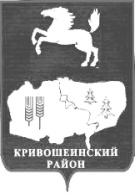 АДМИНИСТРАЦИЯ КРИВОШЕИНСКОГО РАЙОНАПОСТАНОВЛЕНИЕ                    26.02.2016                                                                                                                                                №73с. КривошеиноТомской областиОб утверждении муниципальной программы «Развитие коммунальной и коммуникационной инфраструктуры в Кривошеинском районе на период с 2016 до 2020 года»(в редакции Постановлений Администрации Кривошеинского района от 14.02.2017 № 73, от 06.10.2017 № 469, от 16.01.2018 № 27, от 06.02.2019 № 84, от 24.10.2019 № 640, от 16.01.2020 № 29, от 27.01.2021 №36)В соответствии со статьей 179 Бюджетного кодекса Российской Федерации, постановлением Администрации Томской области от 09.12.2014 № 474а «Об утверждении государственной программы «Развитие коммунальной и коммуникационной инфраструктуры в Томской области»», постановления Администрации Кривошеинского района «Об утверждении Порядка разработки, реализации и оценки эффективности муниципальных программ муниципального образования Кривошеинский район» от 11.10.2013 № 758ПОСТАНОВЛЯЮ:1. Утвердить муниципальную программу«Развитие коммунальной и коммуникационной инфраструктуры в Кривошеинском районе на период с 2016 до 2020 года» согласно приложению к настоящему постановлению.2. Рекомендовать муниципальным образованиям - сельским поселениям Кривошеинского района привести в соответствие с муниципальной программой «Развитие коммунальной и коммуникационной инфраструктуры в Кривошеинском районе на период с 2016 до 2020 года» муниципальные программы комплексного развития систем коммунальной инфраструктуры сельских поселений. 3. Настоящее постановление вступает в силу со дня его подписания.4. Разместить настоящее постановление в Сборнике нормативных актов Администрации Кривошеинского района и на официальном сайте муниципального образования Кривошеинский район в сети «Интернет».5. Контроль за исполнением настоящего постановления возложить на заместителя Главы Кривошеинского района по вопросам ЖКХ, строительства, транспорта, связи, ГО и ЧС.Глава Кривошеинского района(Глава Администрации)                                                                                              С.А. Тайлашев Хлебникова Елена Викторовна (838251)-2-10-31Прокуратура, Штоббе А.В., Управление финансов, Экономический отделМуниципальная программа
«Развитие  коммунальной и коммуникационной  инфраструктуры в Кривошеинском районе на период с 2016 до 2020 года»Паспорт						муниципальной программы «Развитие  коммунальной и коммуникационной  инфраструктуры в Кривошеинском районе на период с 2016 до 2020 года»1.  Характеристика текущего состояния сферы реализации муниципальной программыКоммунальная инфраструктураНастоящая муниципальная программа (далее - Программа) разработана в связи с необходимостью решения вопросов по замене физически изношенного и устаревшего оборудования инженерной инфраструктуры Кривошеинского района, а также необходимостью снижения эксплуатационных затрат на оказание коммунальных услуг и перехода на современные технологии производства и распределения тепла, газа, воды, сбора и очистки бытовых канализационных стоков.							При разработке Программы использовались данные Стратегии социально-экономического развития муниципального образования Кривошеинский район до 2030 года, утвержденной решением Думы Кривошеинского района от 22 декабря  N 24, Программы Социально-экономического развития муниципального образования Кривошеинский район до 2017 года, утвержденной решением Думы Кривошеинского района от 25 июля 2013 года № 285 и предусматривается участие в целевых программах всех уровней, направленных на развитие инфраструктуры и создание благоприятных условий для жизни, работы, отдыха населения.	В данной Программе определены основные цели, задачи, показатели задач и приоритетные направления модернизации и развития коммунальных систем, даны оценки потребности в инвестициях.				Программа регламентирует направления и источники финансирования развития систем коммунальной инфраструктуры, повышение качества обслуживания путем формирования регулируемого рынка услуг с учетом социальных ограничений. Программа определяет условия и организацию действий по повышению надежности, качества и экономической доступности коммунальных услуг, модернизации сетей и оборудования, привлечения частного бизнеса и внебюджетного финансирования  в коммунальную сферу в перспективе при нормализации финансовой устойчивости деятельности предприятий жилищно-коммунального комплекса.		В частности: разработаны предложения по приоритетным направлениям и объемам инвестиций, источникам финансирования с учетом объективных требований к замене изношенных фондов, их модернизации и строительству;						- на основе анализа уровня социально-экономического развития поселений и с учетом оценки прогноза развития и степени благоустройства территории при ограниченном уровне платёжеспособности населения, определены инвестиционные возможности предприятий ЖКХ в перспективе до 2020 года;					- выбран оптимальный вариант финансирования коммунального комплекса, обеспечивающий сбалансированность затрат, соответствующих стандартам качества услуг, требуемому объему инвестиций, возможностям местного бюджета и реальной платежеспособности населения;										- разработана система индикаторов для контроля и анализа результатов выполнения Программы. 										Большинство этих мер имеет стратегическое значение, создавая условия при которых коммунальный комплекс решает задачи модернизации и комплексного развития с минимально необходимым участием бюджетов всех уровней.						Предприятия коммунального хозяйства  поставляют услуги обособленным группам потребителей: населению, индивидуальным предпринимателям, учреждениям и организациям, поэтому значительная часть доходов  этих предприятий  формируется за счет платежей указанных групп. В настоящее время одной из задач является оказание помощи предприятиям коммунального хозяйства  в проведении мероприятий по обеспечению их финансовой стабильности, что позволит создать благоприятные условия и привлекательность жилищно-коммунального хозяйства для развития инвестиционной деятельности и привлечения частного капитала.						Коммунальная инфраструктура Кривошеинского района обеспечивает следующие коммунальные услуги:												-централизованное электроснабжение населения и организаций (ПАО «ТРК»);			-централизованное водоснабжение населения и организаций (МУП «ЖКХ Кривошеинского СП», ООО «Водовод»);				-центральное теплоснабжение населения и организаций (МУП «ЖКХ Кривошеинского СП», ООО «Водовод»);				-централизованное водоотведение для населения и организаций (МУП «ЖКХ Кривошеинского СП»);												-централизованное газоснабжение населения и организаций (Кривошеинский участок ООО «Газпром газораспределение Томск», ООО «Газпром межрегионгаз Новосибирск» филиал в Томской области);									-децентрализованное снабжение населения и организаций газом в баллонах (ООО «Торговый дом ОАО «Томскоблгаз»);										-водоотведение для населения и организаций с использованием выгребных ям и централизованным вывозом отходов (МУП «ЖКХ Кривошеинского СП»);	-вывоз твердых коммунальных отходов на полигон захоронения ТКО ( ООО «Риск»); 		-эксплуатация полигона ТКО, утилизация отходов (ООО «РИСК»)Обеспечение жилых помещений инженерными коммуникациями 		                          по состоянию на  01.01.2016 г. Содержание коммунального хозяйства ведется в основном за счет средств, выделяемых бюджетом района, а также собираемых с потребителей платежей. 	Важнейшей проблемой для населения в Кривошеинском  районе является высокая доля платежей за ЖКУ и при этом недостаточный уровень коммунального благоустройства. В сфере коммунального хозяйства прослеживается несоответствие между темпами роста цен на энергоресурсы и жилищно-коммунальные услуги и уровнем доходов населения.Требующих разрешения причин здесь может быть несколько:-низкие доходы населения;										-высокая изношенность коммунального оборудования и сетей;					-несоответствия имеющихся производственных мощностей и коммунальной инфраструктуры нуждам потребителей;									-неэффективное использование топливно-энергетических ресурсов.				В настоящее время коммунальное хозяйство Кривошеинского района, характеризующееся высоким уровнем износа коммунальной инфраструктуры (в среднем,  на конец 2017 года 60%), требует значительных капитальных вложений. В 2017 году удельный вес протяженности водопроводной сети, нуждающейся в замене, составил 60%. Утечки и неучтенный расход воды в сетях водоснабжения в 2017 году составили 34% от общего объема расходуемой воды. 			Количество аварий в системе водоснабжения: в 2015 году - 37 ед., в 2016 году - 35 ед., в 2017 году - 33 ед. Удельный вес тепловых сетей, нуждающихся в замене на конец 2017 года, - 36%.В 2015 и 2016 годах он составлял соответственно 64% и 52%. Ненадлежащее техническое состояние тепловых сетей приводит к значительным потерям тепловой энергии. В 2017 году эти потери составили 16,8% от общего количества, поданного в сеть тепла, в 2016 году - 17%, а в 2015 году - 18%. Количество аварий в системе отопления в Кривошеинском районе: в 2015 году - 3 ед., в 2016 году - 3 ед., в 2017 году - 1 ед. 								Одним из главных условий надежности работы коммунального комплекса является обеспеченность объектов коммунальной инфраструктуры резервными источниками энергоснабжения. По состоянию на 01.01.2018 г. на территории Кривошеинского района  имеется 9 резервных  источников электроснабжения, посредством которых обеспечивается резервное энергоснабжение котельных. Однако для полного обеспечения резервными источниками энергоснабжения котельных в Кривошеинском районе требуется приобретение еще  11 электрических установок. В связи с тем, что отрасль жилищно-коммунального хозяйства в настоящее время не обладает инвестиционной привлекательностью, имеет место низкий уровень активности частных инвесторов. Данная ситуация обусловлена длительными сроками возврата инвестиций и опережающим ростом цен на энергетические ресурсы (газ, электрическая энергия, уголь). Администрация Кривошеинского района в силу ограниченных возможностей местного бюджета не в состоянии самостоятельно обеспечить проведение модернизации коммунальной инфраструктуры, функционирующей на территории района.							Результатом отсутствия достаточного финансирования мероприятий по модернизации коммунальной инфраструктуры станет дальнейший рост утечек и неучтенного расхода воды в сетях водоснабжения, потерь в тепловых сетях, количества аварий в системах отопления, водоснабжения и водоотведения, тарифов на коммунальные услуги.						Ввиду серьезности указанных проблем их комплексное решение представляется возможным только в рамках программно-целевого подхода за счет вложения в модернизацию коммунальной инфраструктуры Кривошеинского района, как привлеченных частных инвестиций, так и средств областного и местных бюджетов.1.2 Коммуникационная инфраструктураСтационарная связь, сотовая связь (подвижная телефонная связь),			широкополосный доступ к сети ИнтернетОсновная тенденция, наметившаяся в сфере услуг связи –  это развитие новых технологий и современных услуг (мобильная связь, беспроводной и проводной широкополосный доступ к сети Интернет). Однако в связи с ограниченностью ресурсов, органы местного самоуправления Кривошеинского  района могут и планируют в рамках Программы социально-экономического развития, лишь оказание содействия операторам связи по расширению сети их услуг за счет выделения новых земельных участков для установки антенно-мачтовых сооружений (АМС). В Кривошеинском районе расположены 21 населенный пункт, из которых только в 9 населенных пунктах (с. Кривошеино, с. Володино, с. Красный Яр, с. Пудовка, д. Старосайнаково, д. Крыловка, д. Рыбалово, д. Чагино, с. Малиновка) предоставляется услуга мобильной связи, беспроводного и проводного широкополосного доступа к сети «Интернет». В Крупных населенных пунктах работают компании операторы сотовой связи ПАО «МТС», ПАО «Вымпелком», ПАО «Мегафон», Кемеровский филиал Общества с ограниченной ответственностью "Т2Мобайл", ПАО «Ростелеком». В населенных пунктах с численностью населения 500 человек и менее услуга мобильной связи предоставлялась ПАО «Ростелеком» беспроводной связи «Wellcom», однако в связи с продажей данного вида связи компании ООО "Т2Мобайл" филиал Кемерово, предоставление услуги в населенных пунктах ограничено. Общая площадь территории Кривошеинского района, на которой предоставляется услуга сотовой связи, составляет не более 25%, а также значительная часть автомобильных дорог Кривошеинского района не покрыта сотовой связью. На проходящих встречах Главы Кривошеинского района с жителями сел поступают обращения о необходимости наличия широкополосного доступа к сети «Интернет». Желание жителей иметь доступ  к сети «Интернет», обусловлено и требованиями школьной программы. На каждого ученика ведется электронный дневник и родители должны иметь возможность самостоятельно контролировать успеваемость детей посредством доступа  в сеть «Интернет». Большинство  жителей сел занимаются разведением личного подсобного хозяйства и могут получать полезную информацию и обмениваться ею общением с другими пользователями сети «Интернет». Предприятия и учреждения в соответствии с законодательством обязаны предоставлять отчетность в электронном виде в органы статистики, пенсионный фонд, федеральную налоговую службу, несмотря на то, что в Кривошеинском районе проложена оптико-волоконная линия связи, имеют доступ к сети «Интернет», только жители сел находящихся в непосредственной близости от линии, это с. Володино, с. Кривошеино. На территории Кривошеинского района имеется не устойчивый сигнал сотовой связи в следующих населенных пунктах: с. Жуково (численностью 508 чел.) и д. Новоисламбуль (численностью 230 чел.) - Кривошеинского сельского поселения, с. Новокривошеино  (численностью 557 чел.) - Новокривошеинского сельского поселения, с. Белосток (численностью. 277 чел.) и д. Вознесенка (численностью 185 чел.) - Пудовского сельского поселения,  с. Петровка (численностью 504 чел.), д. Елизарьево (численностью272 чел.), д. Егорово (численностью 90 чел.) и д. Бараново  (численностью 4 чел.) – Петровского сельского поселения, с. Иштан  (численностью 349 чел.) с. Никольское (численностью 321 чел.)  и д. Карнаухово (численностью 110 чел.) - Иштанского сельского поселения.В некоторых образовательных учреждениях установлено спутниковое оборудование для доступа в сеть «Интернет», например в МБОУ «Малиновская ООШ», в МБОУ «Новокривошеинская ООШ», МБОУ «Красноярская СОШ». Цифровое телевидение.В соответствии с государственной программой Российской Федерации «Информационное общество (2011 - 2020 годы)», утвержденной  постановлением Правительства РФ от 21.02.2015 N 157, от 17.06.2015 N 602 , в регионе осуществляется переход на цифровое вещание. С 2015 года цифровое телевидение доступно в 4 населенных пунктах Кривошеинского района.  В связи с сокращением федерального финансирования программы из федерального бюджета количество объектов, предусмотренных к строительству на территории Томской области, сокращено. Однако жители сельских поселений в индивидуальном порядке для доступа к цифровому вещанию устанавливают спутниковое оборудование компаний «Триколор ТВ», «Континент», НТВ+, ПАО «МТС». 2.  Цель и задачи муниципальной программы,Показатели цели и задач муниципальной программыЦелью муниципальной программы является модернизация и развитие коммунальной и коммуникационной инфраструктуры в Кривошеинском районе.Задачи муниципальной программы:- развитие коммунальной инфраструктуры и обеспечение надежности функционирования коммунального комплекса Кривошеинского района;- развитие коммуникационной инфраструктуры в Кривошеинском районе;3. Ресурсное обеспечение муниципальной программыРасходы на реализацию муниципальной программы с распределением по подпрограммам представлены в приложении N 2 к муниципальной программе.Объем бюджетного финансирования муниципальной программы подлежит ежегодному уточнению в соответствии с реальными возможностями бюджетов всех уровней и с учетом фактического выполнения мероприятий муниципальной программы.Исполнители муниципальной программы в установленном действующим законодательством порядке организуют размещение заказов с заключением государственных контрактов и договоров на выполнение конкретных мероприятий.4. Перечень мероприятий муниципальной программы Перечень мероприятий муниципальной программы «Развитие коммунальной и коммуникационной  инфраструктуры в Кривошеинском районе на период с 2016 до 2020 года» приведен в приложении N1 к муниципальной программы   «Развитие коммунальной и коммуникационной  инфраструктуры в Кривошеинском районе на период с 2016 до 2020 года»5.  Контроль и мониторинг реализации муниципальной программы Контроль над реализацией муниципальной программой осуществляет Заместитель Главы Кривошеинского района по вопросам ЖКХ, строительства, транспорта, связи, ГО и ЧС.		Оценка социально-экономической эффективности реализации муниципальной программы проводится ежегодно путем сравнения текущих значений основных целевых показателей с установленными муниципальной программой значениями.6.  Оценка рисков в ходе реализации муниципальной программы 	Внешние риски реализации государственной программы:				- изменение федерального законодательства в части перераспределения полномочий между Российской Федерацией, субъектами Российской Федерации и муниципальными образованиями; 										- изменение регионального законодательства в части финансирования программ; 	- природные и техногенные катастрофы.								На выполнение муниципальной программы могут повлиять опережающие темпы инфляции, что приведет к повышению стоимости строительно-монтажных работ, а в результате - к невозможности реализации мероприятий в рамках ресурсного обеспечения, предусмотренного муниципальной программой, а также опережающие темпы износа коммунальной инфраструктуры в случае недостаточности объемов вкладываемых финансовых средств, в том числе из внебюджетных источников (частные инвестиции).						Внутренние риски реализации государственной программы: 					- несвоевременное и не в полном объеме обеспечение финансирования.			Указанные риски могут привести к значительному снижению эффективности реализуемых мер, направленных на решение задач, определенных муниципальной программой.		Способами ограничения основных рисков являются: 				- регулярное взаимодействие с областными органами исполнительной власти; 			- заключение соглашений с органами местного самоуправления сельских поселений Кривошеинского района и строгий контроль за выполнением взятых обязательств  сторонами; 		- привлечение внебюджетных ресурсов; 									- усиление контроля над ходом выполнения мероприятий муниципальной программы и совершенствование механизма текущего управления реализацией муниципальной программы; 		- своевременная корректировка мероприятий муниципальной программы.	Приложение N 1к муниципальной программе"Развитие коммунальной и коммуникационнойинфраструктуры в Кривошеинском районе с 2016 - 2020 года"Подпрограмма 1 «Развитие и модернизация коммунальной инфраструктуры Кривошеинского района» Таблица 1. Паспорт подпрограммы 1 "Развитие и модернизациякоммунальной инфраструктуры Кривошеинского района"Таблица 2. Перечень ведомственных целевых программ,основных мероприятий и ресурсное обеспечениереализации подпрограммы 1 Подпрограмма 2 «Развитие коммуникационной инфраструктуры в Кривошеинском районе» Таблица 3.  Паспорт подпрограммы 2 "Развитие коммуникационнойинфраструктуры в Кривошеинском районе"Таблица 4. Перечень основныхмероприятий и ресурсное обеспечение реализацииподпрограммы 2Приложение N 2к муниципальной программе"Развитие коммунальной и коммуникационнойинфраструктуры в Кривошеинском районе с 2016 до 2020 года"РЕСУРСНОЕ ОБЕСПЕЧЕНИЕМУНИЦИПАЛЬНОЙ ПРОГРАММЫ1Наименование ПрограммыМуниципальная программа «Развитие  коммунальной и коммуникационной  инфраструктуры в Кривошеинском районе на период  с 2016 до 2020 года» (далее -  Программа)Муниципальная программа «Развитие  коммунальной и коммуникационной  инфраструктуры в Кривошеинском районе на период  с 2016 до 2020 года» (далее -  Программа)Муниципальная программа «Развитие  коммунальной и коммуникационной  инфраструктуры в Кривошеинском районе на период  с 2016 до 2020 года» (далее -  Программа)Муниципальная программа «Развитие  коммунальной и коммуникационной  инфраструктуры в Кривошеинском районе на период  с 2016 до 2020 года» (далее -  Программа)Муниципальная программа «Развитие  коммунальной и коммуникационной  инфраструктуры в Кривошеинском районе на период  с 2016 до 2020 года» (далее -  Программа)Муниципальная программа «Развитие  коммунальной и коммуникационной  инфраструктуры в Кривошеинском районе на период  с 2016 до 2020 года» (далее -  Программа)Муниципальная программа «Развитие  коммунальной и коммуникационной  инфраструктуры в Кривошеинском районе на период  с 2016 до 2020 года» (далее -  Программа)2Основание для разработки ПрограммыПостановление Администрации Томской области от 09.12.2014г. № 474а«Об утверждении государственной программы «Развитие  коммунальной и коммуникационной  инфраструктуры в Томской области»Постановление Администрации Томской области от 09.12.2014г. № 474а«Об утверждении государственной программы «Развитие  коммунальной и коммуникационной  инфраструктуры в Томской области»Постановление Администрации Томской области от 09.12.2014г. № 474а«Об утверждении государственной программы «Развитие  коммунальной и коммуникационной  инфраструктуры в Томской области»Постановление Администрации Томской области от 09.12.2014г. № 474а«Об утверждении государственной программы «Развитие  коммунальной и коммуникационной  инфраструктуры в Томской области»Постановление Администрации Томской области от 09.12.2014г. № 474а«Об утверждении государственной программы «Развитие  коммунальной и коммуникационной  инфраструктуры в Томской области»Постановление Администрации Томской области от 09.12.2014г. № 474а«Об утверждении государственной программы «Развитие  коммунальной и коммуникационной  инфраструктуры в Томской области»Постановление Администрации Томской области от 09.12.2014г. № 474а«Об утверждении государственной программы «Развитие  коммунальной и коммуникационной  инфраструктуры в Томской области»3Заказчик ПрограммыАдминистрация Кривошеинского районаАдминистрация Кривошеинского районаАдминистрация Кривошеинского районаАдминистрация Кривошеинского районаАдминистрация Кривошеинского районаАдминистрация Кривошеинского районаАдминистрация Кривошеинского района4Разработчик ПрограммыАдминистрация Кривошеинского районаАдминистрация Кривошеинского районаАдминистрация Кривошеинского районаАдминистрация Кривошеинского районаАдминистрация Кривошеинского районаАдминистрация Кривошеинского районаАдминистрация Кривошеинского района5Исполнители ПрограммыАдминистрация Кривошеинского района, Администрации сельских поселений Кривошеинского района (по согласованию).Администрация Кривошеинского района, Администрации сельских поселений Кривошеинского района (по согласованию).Администрация Кривошеинского района, Администрации сельских поселений Кривошеинского района (по согласованию).Администрация Кривошеинского района, Администрации сельских поселений Кривошеинского района (по согласованию).Администрация Кривошеинского района, Администрации сельских поселений Кривошеинского района (по согласованию).Администрация Кривошеинского района, Администрации сельских поселений Кривошеинского района (по согласованию).Администрация Кривошеинского района, Администрации сельских поселений Кривошеинского района (по согласованию).6Сроки (этапы) реализации Программы2016-2020 годы 2016-2020 годы 2016-2020 годы 2016-2020 годы 2016-2020 годы 2016-2020 годы 2016-2020 годы 7Цель ПрограммыМодернизация и развитие коммунальной и коммуникационной инфраструктуры в Кривошеинском районе.Модернизация и развитие коммунальной и коммуникационной инфраструктуры в Кривошеинском районе.Модернизация и развитие коммунальной и коммуникационной инфраструктуры в Кривошеинском районе.Модернизация и развитие коммунальной и коммуникационной инфраструктуры в Кривошеинском районе.Модернизация и развитие коммунальной и коммуникационной инфраструктуры в Кривошеинском районе.Модернизация и развитие коммунальной и коммуникационной инфраструктуры в Кривошеинском районе.Модернизация и развитие коммунальной и коммуникационной инфраструктуры в Кривошеинском районе.8Задачи ПрограммыЗадача 1. Развитие коммунальной инфраструктуры и обеспечение надежности функционирования коммунального комплекса Кривошеинского района.Задача 2. Развитие коммуникационной инфраструктуры в  Кривошеинского района.Задача 1. Развитие коммунальной инфраструктуры и обеспечение надежности функционирования коммунального комплекса Кривошеинского района.Задача 2. Развитие коммуникационной инфраструктуры в  Кривошеинского района.Задача 1. Развитие коммунальной инфраструктуры и обеспечение надежности функционирования коммунального комплекса Кривошеинского района.Задача 2. Развитие коммуникационной инфраструктуры в  Кривошеинского района.Задача 1. Развитие коммунальной инфраструктуры и обеспечение надежности функционирования коммунального комплекса Кривошеинского района.Задача 2. Развитие коммуникационной инфраструктуры в  Кривошеинского района.Задача 1. Развитие коммунальной инфраструктуры и обеспечение надежности функционирования коммунального комплекса Кривошеинского района.Задача 2. Развитие коммуникационной инфраструктуры в  Кривошеинского района.Задача 1. Развитие коммунальной инфраструктуры и обеспечение надежности функционирования коммунального комплекса Кривошеинского района.Задача 2. Развитие коммуникационной инфраструктуры в  Кривошеинского района.Задача 1. Развитие коммунальной инфраструктуры и обеспечение надежности функционирования коммунального комплекса Кривошеинского района.Задача 2. Развитие коммуникационной инфраструктуры в  Кривошеинского района.9Перечень подпрограммПодпрограмма 1. Развитие и модернизация коммунальной инфраструктуры Кривошеинского района.Подпрограмма 2. Развитие коммуникационной инфраструктуры в Кривошеинского района.Подпрограмма 1. Развитие и модернизация коммунальной инфраструктуры Кривошеинского района.Подпрограмма 2. Развитие коммуникационной инфраструктуры в Кривошеинского района.Подпрограмма 1. Развитие и модернизация коммунальной инфраструктуры Кривошеинского района.Подпрограмма 2. Развитие коммуникационной инфраструктуры в Кривошеинского района.Подпрограмма 1. Развитие и модернизация коммунальной инфраструктуры Кривошеинского района.Подпрограмма 2. Развитие коммуникационной инфраструктуры в Кривошеинского района.Подпрограмма 1. Развитие и модернизация коммунальной инфраструктуры Кривошеинского района.Подпрограмма 2. Развитие коммуникационной инфраструктуры в Кривошеинского района.Подпрограмма 1. Развитие и модернизация коммунальной инфраструктуры Кривошеинского района.Подпрограмма 2. Развитие коммуникационной инфраструктуры в Кривошеинского района.Подпрограмма 1. Развитие и модернизация коммунальной инфраструктуры Кривошеинского района.Подпрограмма 2. Развитие коммуникационной инфраструктуры в Кривошеинского района.10Показатели цели муниципальной программы и их значения (с детализацией по годам реализации)ПоказателиПоказатели2016 20172018 2019 2020 10Показатели цели муниципальной программы и их значения (с детализацией по годам реализации)Прирост стоимости основных фондов систем теплоснабжения, водоснабжения и водоотведения к базовому периоду, %Прирост стоимости основных фондов систем теплоснабжения, водоснабжения и водоотведения к базовому периоду, %1,72,12,33,75,310Показатели цели муниципальной программы и их значения (с детализацией по годам реализации)Количество аварий в системах теплоснабжения, водоснабжения, водоотведения и очистки сточных вод, ед.Количество аварий в системах теплоснабжения, водоснабжения, водоотведения и очистки сточных вод, ед.383430252510Показатели цели муниципальной программы и их значения (с детализацией по годам реализации)Доля населения, обеспеченного современными услугами связи, %Доля населения, обеспеченного современными услугами связи, %82,1783,084,085,086,011Объемы и источники финансирования Программы, всего, тыс. руб.Источники финансирования по годамВсего2016 201720182019202011Объемы и источники финансирования Программы, всего, тыс. руб.Федеральный бюджет0,00,00,00,00,00,011Объемы и источники финансирования Программы, всего, тыс. руб.Областной бюджет53750,82418,92656,017 981,524 276,96417,511Объемы и источники финансирования Программы, всего, тыс. руб.Местный бюджет:11Объемы и источники финансирования Программы, всего, тыс. руб.Бюджет района40903,5259,99826,413 012,615 281,02523,611Объемы и источники финансирования Программы, всего, тыс. руб.Бюджет сельских поселений2633,9489,6601,20,00,01543,111Объемы и источники финансирования Программы, всего, тыс. руб.Внебюджетные источники0,00,00,00,00,00,011Объемы и источники финансирования Программы, всего, тыс. руб.Всего по источникам97288,23168,413083,630 994,139 557,910484,212Контроль  за исполнением Программы  осуществляетПервый Заместитель Главы Кривошеинского районаПервый Заместитель Главы Кривошеинского районаПервый Заместитель Главы Кривошеинского районаПервый Заместитель Главы Кривошеинского районаПервый Заместитель Главы Кривошеинского районаПервый Заместитель Главы Кривошеинского районаПервый Заместитель Главы Кривошеинского районаНаименование показателяПлощадь жилых помещений имеющих инженерные коммуникации:Площадь жилых помещений имеющих инженерные коммуникации:Площадь жилых помещений имеющих инженерные коммуникации:Площадь жилых помещений имеющих инженерные коммуникации:Площадь жилых помещений имеющих инженерные коммуникации:Площадь жилых помещений имеющих инженерные коммуникации:Наименование показателяВсеговодопроводомв т.ч. централизованнымотоплениемв т.ч.  централизованнымГазом сетевымОбщая площадь жилых  помещений, тыс. кв. м313,7149,3145,0166,733,025,0Наименование подпрограммыПодпрограмма 1 "Развитие и модернизация коммунальной инфраструктуры Кривошеинского района" (далее - подпрограмма 1)Подпрограмма 1 "Развитие и модернизация коммунальной инфраструктуры Кривошеинского района" (далее - подпрограмма 1)Подпрограмма 1 "Развитие и модернизация коммунальной инфраструктуры Кривошеинского района" (далее - подпрограмма 1)Подпрограмма 1 "Развитие и модернизация коммунальной инфраструктуры Кривошеинского района" (далее - подпрограмма 1)Подпрограмма 1 "Развитие и модернизация коммунальной инфраструктуры Кривошеинского района" (далее - подпрограмма 1)Подпрограмма 1 "Развитие и модернизация коммунальной инфраструктуры Кривошеинского района" (далее - подпрограмма 1)Подпрограмма 1 "Развитие и модернизация коммунальной инфраструктуры Кривошеинского района" (далее - подпрограмма 1)Соисполнитель муниципальной программы (ответственный за подпрограмму)Администрация Кривошеинского районаАдминистрация Кривошеинского районаАдминистрация Кривошеинского районаАдминистрация Кривошеинского районаАдминистрация Кривошеинского районаАдминистрация Кривошеинского районаАдминистрация Кривошеинского районаУчастник подпрограммыАдминистрация Кривошеинского района, Администрации сельских поселений Кривошеинского района, МУП «ЖКХ Кривошеинского СП», ООО «Водовод».Администрация Кривошеинского района, Администрации сельских поселений Кривошеинского района, МУП «ЖКХ Кривошеинского СП», ООО «Водовод».Администрация Кривошеинского района, Администрации сельских поселений Кривошеинского района, МУП «ЖКХ Кривошеинского СП», ООО «Водовод».Администрация Кривошеинского района, Администрации сельских поселений Кривошеинского района, МУП «ЖКХ Кривошеинского СП», ООО «Водовод».Администрация Кривошеинского района, Администрации сельских поселений Кривошеинского района, МУП «ЖКХ Кривошеинского СП», ООО «Водовод».Администрация Кривошеинского района, Администрации сельских поселений Кривошеинского района, МУП «ЖКХ Кривошеинского СП», ООО «Водовод».Администрация Кривошеинского района, Администрации сельских поселений Кривошеинского района, МУП «ЖКХ Кривошеинского СП», ООО «Водовод».Цель подпрограммыРазвитие коммунальной инфраструктуры и обеспечение надежности функционирования коммунального комплекса Кривошеинского района.Развитие коммунальной инфраструктуры и обеспечение надежности функционирования коммунального комплекса Кривошеинского района.Развитие коммунальной инфраструктуры и обеспечение надежности функционирования коммунального комплекса Кривошеинского района.Развитие коммунальной инфраструктуры и обеспечение надежности функционирования коммунального комплекса Кривошеинского района.Развитие коммунальной инфраструктуры и обеспечение надежности функционирования коммунального комплекса Кривошеинского района.Развитие коммунальной инфраструктуры и обеспечение надежности функционирования коммунального комплекса Кривошеинского района.Развитие коммунальной инфраструктуры и обеспечение надежности функционирования коммунального комплекса Кривошеинского района.Показатели цели подпрограммы и их значения (с детализацией по годам реализации)ПоказателиПоказатели2016 год2017 год2018 год2019 год2020 годПоказатели цели подпрограммы и их значения (с детализацией по годам реализации)Оборудование всего жилищного фонда  Кривошеинского района отоплением, %Оборудование всего жилищного фонда  Кривошеинского района отоплением, %83,483,683,884,084,2Показатели цели подпрограммы и их значения (с детализацией по годам реализации)Оборудование всего жилищного фонда  Кривошеинского района водопроводом, %Оборудование всего жилищного фонда  Кривошеинского района водопроводом, %80,981,181,381,581,7Задачи подпрограммыЗадача 1. Подготовка объектов коммунального комплекса Кривошеинского района к прохождению отопительного сезона.Задача 2. Модернизация инженерной инфраструктуры коммунального комплекса Администрация Кривошеинского района.Задача 1. Подготовка объектов коммунального комплекса Кривошеинского района к прохождению отопительного сезона.Задача 2. Модернизация инженерной инфраструктуры коммунального комплекса Администрация Кривошеинского района.Задача 1. Подготовка объектов коммунального комплекса Кривошеинского района к прохождению отопительного сезона.Задача 2. Модернизация инженерной инфраструктуры коммунального комплекса Администрация Кривошеинского района.Задача 1. Подготовка объектов коммунального комплекса Кривошеинского района к прохождению отопительного сезона.Задача 2. Модернизация инженерной инфраструктуры коммунального комплекса Администрация Кривошеинского района.Задача 1. Подготовка объектов коммунального комплекса Кривошеинского района к прохождению отопительного сезона.Задача 2. Модернизация инженерной инфраструктуры коммунального комплекса Администрация Кривошеинского района.Задача 1. Подготовка объектов коммунального комплекса Кривошеинского района к прохождению отопительного сезона.Задача 2. Модернизация инженерной инфраструктуры коммунального комплекса Администрация Кривошеинского района.Задача 1. Подготовка объектов коммунального комплекса Кривошеинского района к прохождению отопительного сезона.Задача 2. Модернизация инженерной инфраструктуры коммунального комплекса Администрация Кривошеинского района.Показатели задач подпрограммы и их значения (с детализацией по годам реализации)ПоказателиПоказатели2016 год2017 год 2018 год 2019 год 2020 год Показатели задач подпрограммы и их значения (с детализацией по годам реализации)Задача 1. Подготовка объектов коммунального комплекса Кривошеинского района к прохождению отопительного сезонаЗадача 1. Подготовка объектов коммунального комплекса Кривошеинского района к прохождению отопительного сезонаЗадача 1. Подготовка объектов коммунального комплекса Кривошеинского района к прохождению отопительного сезонаЗадача 1. Подготовка объектов коммунального комплекса Кривошеинского района к прохождению отопительного сезонаЗадача 1. Подготовка объектов коммунального комплекса Кривошеинского района к прохождению отопительного сезонаЗадача 1. Подготовка объектов коммунального комплекса Кривошеинского района к прохождению отопительного сезонаЗадача 1. Подготовка объектов коммунального комплекса Кривошеинского района к прохождению отопительного сезонаПоказатели задач подпрограммы и их значения (с детализацией по годам реализации)Снижение аварий в системах теплоснабжения, водоснабжения, водоотведения и очистки сточных вод по отношению к предыдущему периоду, %Снижение аварий в системах теплоснабжения, водоснабжения, водоотведения и очистки сточных вод по отношению к предыдущему периоду, %3834302525Показатели задач подпрограммы и их значения (с детализацией по годам реализации)Задача 2. Модернизация инженерной инфраструктуры коммунального комплекса Кривошеинского района Задача 2. Модернизация инженерной инфраструктуры коммунального комплекса Кривошеинского района Задача 2. Модернизация инженерной инфраструктуры коммунального комплекса Кривошеинского района Задача 2. Модернизация инженерной инфраструктуры коммунального комплекса Кривошеинского района Задача 2. Модернизация инженерной инфраструктуры коммунального комплекса Кривошеинского района Задача 2. Модернизация инженерной инфраструктуры коммунального комплекса Кривошеинского района Задача 2. Модернизация инженерной инфраструктуры коммунального комплекса Кривошеинского района Показатели задач подпрограммы и их значения (с детализацией по годам реализации)Доля населения, обеспеченного доброкачественной питьевой водой, %Доля населения, обеспеченного доброкачественной питьевой водой, %65,367,069,071,073,0Удельный расход топлива на единицу теплоэнергии, кг.у.т./ГкалУдельный расход топлива на единицу теплоэнергии, кг.у.т./Гкал150,2150,2150,2150,2150,2Сроки реализации подпрограммы2016 - 2020 годы2016 - 2020 годы2016 - 2020 годы2016 - 2020 годы2016 - 2020 годы2016 - 2020 годы2016 - 2020 годыОбъем и источники финансирования подпрограммы (с детализацией по годам реализации), тыс. рублейИсточникиВсего по источникам2016 год факт2017 год факт2018 год 2019 год 2020 год Объем и источники финансирования подпрограммы (с детализацией по годам реализации), тыс. рублейФедеральный бюджет (по согласованию)0,000,000,000,000,000,00Объем и источники финансирования подпрограммы (с детализацией по годам реализации), тыс. рублейОбластной бюджет57075,22418,91806,024255,922176,96417,5Объем и источники финансирования подпрограммы (с детализацией по годам реализации), тыс. рублейМестные бюджеты: (по согласованию)Объем и источники финансирования подпрограммы (с детализацией по годам реализации), тыс. рублейРайонный бюджет +Бюджет сельских поселений36112,1749,510427,65887,3149814066,7Объем и источники финансирования подпрограммы (с детализацией по годам реализации), тыс. рублейВнебюджетные источники (по согласованию)0,00,00,00,00,00,0Объем и источники финансирования подпрограммы (с детализацией по годам реализации), тыс. рублейВсего по годам93187,33168,413 083,630143,237157,910484,2NппНаименование подпрограммы, задачи подпрограммыСрок реализацииСрок реализацииСрок реализацииОбъем финансирования (тыс. рублей)Объем финансирования (тыс. рублей)Объем финансирования (тыс. рублей)В том числе за счет средств:В том числе за счет средств:В том числе за счет средств:В том числе за счет средств:В том числе за счет средств:В том числе за счет средств:В том числе за счет средств:В том числе за счет средств:Участник/участник мероприятияУчастник/участник мероприятияПоказатели конечного результата (основного мероприятия), показатели непосредственного результата мероприятий, входящих в состав основного мероприятия, по годам реализацииПоказатели конечного результата (основного мероприятия), показатели непосредственного результата мероприятий, входящих в состав основного мероприятия, по годам реализацииПоказатели конечного результата (основного мероприятия), показатели непосредственного результата мероприятий, входящих в состав основного мероприятия, по годам реализацииПоказатели конечного результата (основного мероприятия), показатели непосредственного результата мероприятий, входящих в состав основного мероприятия, по годам реализацииNппНаименование подпрограммы, задачи подпрограммыСрок реализацииСрок реализацииСрок реализацииОбъем финансирования (тыс. рублей)Объем финансирования (тыс. рублей)Объем финансирования (тыс. рублей)федерального бюджета (по согласованию)федерального бюджета (по согласованию)областного бюджетаобластного бюджетаместных бюджетов (районный бюджет и бюджет сельских поселений)местных бюджетов (районный бюджет и бюджет сельских поселений)внебюджетных источников (по согласованию)внебюджетных источников (по согласованию)Участник/участник мероприятияУчастник/участник мероприятияПоказатели конечного результата (основного мероприятия), показатели непосредственного результата мероприятий, входящих в состав основного мероприятия, по годам реализацииПоказатели конечного результата (основного мероприятия), показатели непосредственного результата мероприятий, входящих в состав основного мероприятия, по годам реализацииПоказатели конечного результата (основного мероприятия), показатели непосредственного результата мероприятий, входящих в состав основного мероприятия, по годам реализацииПоказатели конечного результата (основного мероприятия), показатели непосредственного результата мероприятий, входящих в состав основного мероприятия, по годам реализацииNппНаименование подпрограммы, задачи подпрограммыСрок реализацииСрок реализацииСрок реализацииОбъем финансирования (тыс. рублей)Объем финансирования (тыс. рублей)Объем финансирования (тыс. рублей)федерального бюджета (по согласованию)федерального бюджета (по согласованию)областного бюджетаобластного бюджетаместных бюджетов (районный бюджет и бюджет сельских поселений)местных бюджетов (районный бюджет и бюджет сельских поселений)внебюджетных источников (по согласованию)внебюджетных источников (по согласованию)Участник/участник мероприятияУчастник/участник мероприятиянаименование и единица измерениянаименование и единица измерениязначения по годам реализациизначения по годам реализации12333444556677889910101111Подпрограмма 1 "Развитие и модернизация коммунальной инфраструктуры Кривошеинского района"Подпрограмма 1 "Развитие и модернизация коммунальной инфраструктуры Кривошеинского района"Подпрограмма 1 "Развитие и модернизация коммунальной инфраструктуры Кривошеинского района"Подпрограмма 1 "Развитие и модернизация коммунальной инфраструктуры Кривошеинского района"Подпрограмма 1 "Развитие и модернизация коммунальной инфраструктуры Кривошеинского района"Подпрограмма 1 "Развитие и модернизация коммунальной инфраструктуры Кривошеинского района"Подпрограмма 1 "Развитие и модернизация коммунальной инфраструктуры Кривошеинского района"Подпрограмма 1 "Развитие и модернизация коммунальной инфраструктуры Кривошеинского района"Подпрограмма 1 "Развитие и модернизация коммунальной инфраструктуры Кривошеинского района"Подпрограмма 1 "Развитие и модернизация коммунальной инфраструктуры Кривошеинского района"Подпрограмма 1 "Развитие и модернизация коммунальной инфраструктуры Кривошеинского района"Подпрограмма 1 "Развитие и модернизация коммунальной инфраструктуры Кривошеинского района"Подпрограмма 1 "Развитие и модернизация коммунальной инфраструктуры Кривошеинского района"Подпрограмма 1 "Развитие и модернизация коммунальной инфраструктуры Кривошеинского района"Подпрограмма 1 "Развитие и модернизация коммунальной инфраструктуры Кривошеинского района"Подпрограмма 1 "Развитие и модернизация коммунальной инфраструктуры Кривошеинского района"Подпрограмма 1 "Развитие и модернизация коммунальной инфраструктуры Кривошеинского района"Подпрограмма 1 "Развитие и модернизация коммунальной инфраструктуры Кривошеинского района"Подпрограмма 1 "Развитие и модернизация коммунальной инфраструктуры Кривошеинского района"Подпрограмма 1 "Развитие и модернизация коммунальной инфраструктуры Кривошеинского района"Подпрограмма 1 "Развитие и модернизация коммунальной инфраструктуры Кривошеинского района"Подпрограмма 1 "Развитие и модернизация коммунальной инфраструктуры Кривошеинского района"1Задача 1. Подготовка объектов коммунального комплекса Кривошеинского района к прохождению отопительного сезонаЗадача 1. Подготовка объектов коммунального комплекса Кривошеинского района к прохождению отопительного сезонаЗадача 1. Подготовка объектов коммунального комплекса Кривошеинского района к прохождению отопительного сезонаЗадача 1. Подготовка объектов коммунального комплекса Кривошеинского района к прохождению отопительного сезонаЗадача 1. Подготовка объектов коммунального комплекса Кривошеинского района к прохождению отопительного сезонаЗадача 1. Подготовка объектов коммунального комплекса Кривошеинского района к прохождению отопительного сезонаЗадача 1. Подготовка объектов коммунального комплекса Кривошеинского района к прохождению отопительного сезонаЗадача 1. Подготовка объектов коммунального комплекса Кривошеинского района к прохождению отопительного сезонаЗадача 1. Подготовка объектов коммунального комплекса Кривошеинского района к прохождению отопительного сезонаЗадача 1. Подготовка объектов коммунального комплекса Кривошеинского района к прохождению отопительного сезонаЗадача 1. Подготовка объектов коммунального комплекса Кривошеинского района к прохождению отопительного сезонаЗадача 1. Подготовка объектов коммунального комплекса Кривошеинского района к прохождению отопительного сезонаЗадача 1. Подготовка объектов коммунального комплекса Кривошеинского района к прохождению отопительного сезонаЗадача 1. Подготовка объектов коммунального комплекса Кривошеинского района к прохождению отопительного сезонаЗадача 1. Подготовка объектов коммунального комплекса Кривошеинского района к прохождению отопительного сезонаЗадача 1. Подготовка объектов коммунального комплекса Кривошеинского района к прохождению отопительного сезонаЗадача 1. Подготовка объектов коммунального комплекса Кривошеинского района к прохождению отопительного сезонаЗадача 1. Подготовка объектов коммунального комплекса Кривошеинского района к прохождению отопительного сезонаЗадача 1. Подготовка объектов коммунального комплекса Кривошеинского района к прохождению отопительного сезонаЗадача 1. Подготовка объектов коммунального комплекса Кривошеинского района к прохождению отопительного сезонаЗадача 1. Подготовка объектов коммунального комплекса Кривошеинского района к прохождению отопительного сезонаОсновное мероприятие "Снижение количества аварий в системах отопления, водоснабжения и водоотведения коммунального комплекса Томской области"Основное мероприятие "Снижение количества аварий в системах отопления, водоснабжения и водоотведения коммунального комплекса Томской области"всеговсеговсего37583,10,000,000,000,0013615,313615,323967,923967,90,000,00Администрация Кривошеинского района,  Администрациисельских поселений, МУП «ЖКХ Кривошеинского СП», ООО «Водовод»Администрация Кривошеинского района,  Администрациисельских поселений, МУП «ЖКХ Кривошеинского СП», ООО «Водовод»xxxОсновное мероприятие "Снижение количества аварий в системах отопления, водоснабжения и водоотведения коммунального комплекса Томской области"Основное мероприятие "Снижение количества аварий в системах отопления, водоснабжения и водоотведения коммунального комплекса Томской области"2016 год2016 год2016 год3168,40,000,000,000,002418,92418,9749,5749,50,000,00Администрация Кривошеинского района,  Администрациисельских поселений, МУП «ЖКХ Кривошеинского СП», ООО «Водовод»Администрация Кривошеинского района,  Администрациисельских поселений, МУП «ЖКХ Кривошеинского СП», ООО «Водовод»Снижение аварий в системах теплоснабжения, водоснабжения, водоотведения и очистки сточных вод по отношению к предыдущему периоду, %Снижение аварий в системах теплоснабжения, водоснабжения, водоотведения и очистки сточных вод по отношению к предыдущему периоду, %16Основное мероприятие "Снижение количества аварий в системах отопления, водоснабжения и водоотведения коммунального комплекса Томской области"Основное мероприятие "Снижение количества аварий в системах отопления, водоснабжения и водоотведения коммунального комплекса Томской области"2017 год2017 год2017 год12 083,70,000,000,000,001806,01806,010277,710277,70,000,00Администрация Кривошеинского района,  Администрациисельских поселений, МУП «ЖКХ Кривошеинского СП», ООО «Водовод»Администрация Кривошеинского района,  Администрациисельских поселений, МУП «ЖКХ Кривошеинского СП», ООО «Водовод»Снижение аварий в системах теплоснабжения, водоснабжения, водоотведения и очистки сточных вод по отношению к предыдущему периоду, %Снижение аварий в системах теплоснабжения, водоснабжения, водоотведения и очистки сточных вод по отношению к предыдущему периоду, %6Основное мероприятие "Снижение количества аварий в системах отопления, водоснабжения и водоотведения коммунального комплекса Томской области"Основное мероприятие "Снижение количества аварий в системах отопления, водоснабжения и водоотведения коммунального комплекса Томской области"2018 год2018 год2018 год8209,50,000,000,000,007074,27074,21135,31135,30,000,00Администрация Кривошеинского района,  Администрациисельских поселений, МУП «ЖКХ Кривошеинского СП», ООО «Водовод»Администрация Кривошеинского района,  Администрациисельских поселений, МУП «ЖКХ Кривошеинского СП», ООО «Водовод»Снижение аварий в системах теплоснабжения, водоснабжения, водоотведения и очистки сточных вод по отношению к предыдущему периоду, %Снижение аварий в системах теплоснабжения, водоснабжения, водоотведения и очистки сточных вод по отношению к предыдущему периоду, %0Основное мероприятие "Снижение количества аварий в системах отопления, водоснабжения и водоотведения коммунального комплекса Томской области"Основное мероприятие "Снижение количества аварий в системах отопления, водоснабжения и водоотведения коммунального комплекса Томской области"2019 год2019 год2019 год9234,60,000,000,000,000,00,09234,69234,60,000,00Администрация Кривошеинского района,  Администрациисельских поселений, МУП «ЖКХ Кривошеинского СП», ООО «Водовод»Администрация Кривошеинского района,  Администрациисельских поселений, МУП «ЖКХ Кривошеинского СП», ООО «Водовод»Снижение аварий в системах теплоснабжения, водоснабжения, водоотведения и очистки сточных вод по отношению к предыдущему периоду, %Снижение аварий в системах теплоснабжения, водоснабжения, водоотведения и очистки сточных вод по отношению к предыдущему периоду, %17Основное мероприятие "Снижение количества аварий в системах отопления, водоснабжения и водоотведения коммунального комплекса Томской области"Основное мероприятие "Снижение количества аварий в системах отопления, водоснабжения и водоотведения коммунального комплекса Томской области"2020 год2020 год2020 год4886,90,000,000,000,002316,22316,22570,82570,80,000,00Администрация Кривошеинского района,  Администрациисельских поселений, МУП «ЖКХ Кривошеинского СП», ООО «Водовод»Администрация Кривошеинского района,  Администрациисельских поселений, МУП «ЖКХ Кривошеинского СП», ООО «Водовод»Снижение аварий в системах теплоснабжения, водоснабжения, водоотведения и очистки сточных вод по отношению к предыдущему периоду, %Снижение аварий в системах теплоснабжения, водоснабжения, водоотведения и очистки сточных вод по отношению к предыдущему периоду, %01.1.Капитальный ремонт МБОУ «Белобугорская ООШ». Замена дымовой трубы по адресу: Томская область Кривошеинский район с. Красный Яр ул. Школьная 1»Капитальный ремонт МБОУ «Белобугорская ООШ». Замена дымовой трубы по адресу: Томская область Кривошеинский район с. Красный Яр ул. Школьная 1»всеговсеговсего203,40,00,00,00,0128,2128,275,275,20,00,0Степень готовности объекта, %Степень готовности объекта, %x1.1.Капитальный ремонт МБОУ «Белобугорская ООШ». Замена дымовой трубы по адресу: Томская область Кривошеинский район с. Красный Яр ул. Школьная 1»Капитальный ремонт МБОУ «Белобугорская ООШ». Замена дымовой трубы по адресу: Томская область Кривошеинский район с. Красный Яр ул. Школьная 1»2016 год2016 год2016 год203,40,00,00,00,0128,2128,275,275,20,00,0Степень готовности объекта, %Степень готовности объекта, %1001.1.Капитальный ремонт МБОУ «Белобугорская ООШ». Замена дымовой трубы по адресу: Томская область Кривошеинский район с. Красный Яр ул. Школьная 1»Капитальный ремонт МБОУ «Белобугорская ООШ». Замена дымовой трубы по адресу: Томская область Кривошеинский район с. Красный Яр ул. Школьная 1»2017 год2017 год2017 год0,00,00,00,00,00,00,00,00,00,00,0Степень готовности объекта, %Степень готовности объекта, %x1.1.Капитальный ремонт МБОУ «Белобугорская ООШ». Замена дымовой трубы по адресу: Томская область Кривошеинский район с. Красный Яр ул. Школьная 1»Капитальный ремонт МБОУ «Белобугорская ООШ». Замена дымовой трубы по адресу: Томская область Кривошеинский район с. Красный Яр ул. Школьная 1»2018 год2018 год2018 год0,00,00,00,00,00,00,00,00,00,00,0Степень готовности объекта, %Степень готовности объекта, %x1.1.Капитальный ремонт МБОУ «Белобугорская ООШ». Замена дымовой трубы по адресу: Томская область Кривошеинский район с. Красный Яр ул. Школьная 1»Капитальный ремонт МБОУ «Белобугорская ООШ». Замена дымовой трубы по адресу: Томская область Кривошеинский район с. Красный Яр ул. Школьная 1»2019 год2019 год2019 год0,00,00,00,00,00,00,00,00,00,00,0Степень готовности объекта, %Степень готовности объекта, %x1.1.Капитальный ремонт МБОУ «Белобугорская ООШ». Замена дымовой трубы по адресу: Томская область Кривошеинский район с. Красный Яр ул. Школьная 1»Капитальный ремонт МБОУ «Белобугорская ООШ». Замена дымовой трубы по адресу: Томская область Кривошеинский район с. Красный Яр ул. Школьная 1»2020 год2020 год2020 год0,00,00,00,00,00,00,00,00,00,00,0Степень готовности объекта, %Степень готовности объекта, %x1.2.Капитальный ремонт МБОУ «Красноярская СОШ». Замена дымовой трубы по адресу: Томская область Кривошеинский район с. Красный Яр ул. Базарная 5/1»Капитальный ремонт МБОУ «Красноярская СОШ». Замена дымовой трубы по адресу: Томская область Кривошеинский район с. Красный Яр ул. Базарная 5/1»всеговсеговсего206,000,00,00,00,0130,8130,875,275,20,00,0Степень готовности объекта, %Степень готовности объекта, %x1.2.Капитальный ремонт МБОУ «Красноярская СОШ». Замена дымовой трубы по адресу: Томская область Кривошеинский район с. Красный Яр ул. Базарная 5/1»Капитальный ремонт МБОУ «Красноярская СОШ». Замена дымовой трубы по адресу: Томская область Кривошеинский район с. Красный Яр ул. Базарная 5/1»2016 год2016 год2016 год206,000,00,00,00,0130,8130,875,275,20,00,0Степень готовности объекта, %Степень готовности объекта, %1001.2.Капитальный ремонт МБОУ «Красноярская СОШ». Замена дымовой трубы по адресу: Томская область Кривошеинский район с. Красный Яр ул. Базарная 5/1»Капитальный ремонт МБОУ «Красноярская СОШ». Замена дымовой трубы по адресу: Томская область Кривошеинский район с. Красный Яр ул. Базарная 5/1»2017 год2017 год2017 год0,00,00,00,00,00,00,00,00,00,00,0Степень готовности объекта, %Степень готовности объекта, %x1.2.Капитальный ремонт МБОУ «Красноярская СОШ». Замена дымовой трубы по адресу: Томская область Кривошеинский район с. Красный Яр ул. Базарная 5/1»Капитальный ремонт МБОУ «Красноярская СОШ». Замена дымовой трубы по адресу: Томская область Кривошеинский район с. Красный Яр ул. Базарная 5/1»2018 год2018 год2018 год0,00,00,00,00,00,00,00,00,00,00,0Степень готовности объекта, %Степень готовности объекта, %x1.2.Капитальный ремонт МБОУ «Красноярская СОШ». Замена дымовой трубы по адресу: Томская область Кривошеинский район с. Красный Яр ул. Базарная 5/1»Капитальный ремонт МБОУ «Красноярская СОШ». Замена дымовой трубы по адресу: Томская область Кривошеинский район с. Красный Яр ул. Базарная 5/1»2019 год2019 год2019 год0,00,00,00,00,00,00,00,00,00,00,0Степень готовности объекта, %Степень готовности объекта, %x1.2.Капитальный ремонт МБОУ «Красноярская СОШ». Замена дымовой трубы по адресу: Томская область Кривошеинский район с. Красный Яр ул. Базарная 5/1»Капитальный ремонт МБОУ «Красноярская СОШ». Замена дымовой трубы по адресу: Томская область Кривошеинский район с. Красный Яр ул. Базарная 5/1»2020 год2020 год2020 год0,00,00,00,00,00,00,00,00,00,00,0Степень готовности объекта, %Степень готовности объекта, %x1.3.Ремонт  водозаборных скважин с. Красный ЯрРемонт  водозаборных скважин с. Красный Ярвсеговсеговсего83,4300,00,00,00,00,00,083,43083,4300,00,0Степень готовности объекта, %Степень готовности объекта, %x1.3.Ремонт  водозаборных скважин с. Красный ЯрРемонт  водозаборных скважин с. Красный Яр2016 год2016 год2016 год0,00,00,00,00,00,00,00,00,00,00,0Степень готовности объекта, %Степень готовности объекта, %x1.3.Ремонт  водозаборных скважин с. Красный ЯрРемонт  водозаборных скважин с. Красный Яр2017 год2017 год2017 год0,00,00,00,00,00,00,00,00,00,00,0Степень готовности объекта, %Степень готовности объекта, %x1.3.Ремонт  водозаборных скважин с. Красный ЯрРемонт  водозаборных скважин с. Красный Яр2018 год2018 год2018 год0,00,00,00,00,00,00,00,00,00,00,0Степень готовности объекта, %Степень готовности объекта, %x1.3.Ремонт  водозаборных скважин с. Красный ЯрРемонт  водозаборных скважин с. Красный Яр2019 год2019 год2019 год0,00,00,00,00,00,00,00,00,00,00,0Степень готовности объекта, %Степень готовности объекта, %x1.3.Ремонт  водозаборных скважин с. Красный ЯрРемонт  водозаборных скважин с. Красный Яр2020 год2020 год2020 год83,4300,00,00,00,00,00,083,43083,4300,00,0Степень готовности объекта, %Степень готовности объекта, %1001.4.Бурение водозаборных скважин в с. Красный ЯрБурение водозаборных скважин в с. Красный Ярвсеговсеговсего260,370,00,00,00,00,00,0260,37260,370,00,0Степень готовности объекта, %Степень готовности объекта, %x1.4.Бурение водозаборных скважин в с. Красный ЯрБурение водозаборных скважин в с. Красный Яр2016 год2016 год2016 год183,90,00,00,00,00,00,0183,9183,90,00,0Степень готовности объекта, %Степень готовности объекта, %1001.4.Бурение водозаборных скважин в с. Красный ЯрБурение водозаборных скважин в с. Красный Яр2017 год2017 год2017 год0,00,00,00,00,00,00,00,00,00,00,0Степень готовности объекта, %Степень готовности объекта, %х1.4.Бурение водозаборных скважин в с. Красный ЯрБурение водозаборных скважин в с. Красный Яр2018 год2018 год2018 год0,00,00,00,00,00,00,00,00,00,00,0Степень готовности объекта, %Степень готовности объекта, %x1.4.Бурение водозаборных скважин в с. Красный ЯрБурение водозаборных скважин в с. Красный Яр2019 год2019 год2019 год0,00,00,00,00,00,00,00,00,00,00,0Степень готовности объекта, %Степень готовности объекта, %х1.4.Бурение водозаборных скважин в с. Красный ЯрБурение водозаборных скважин в с. Красный Яр2020 год2020 год2020 год76,470,00,00,00,00,00,076,4776,470,00,0Степень готовности объекта, %Степень готовности объекта, %1001.5.Капитальный ремонт тепловых сетей котельной №3 с. КривошеиноКапитальный ремонт тепловых сетей котельной №3 с. Кривошеиновсеговсеговсего0,00,00,00,00,00,00,00,00,00,00,0Степень готовности объекта, %Степень готовности объекта, %X1.5.Капитальный ремонт тепловых сетей котельной №3 с. КривошеиноКапитальный ремонт тепловых сетей котельной №3 с. Кривошеино2016 год2016 год2016 год0,00,00,00,00,00,00,00,00,00,00,0Степень готовности объекта, %Степень готовности объекта, %x1.5.Капитальный ремонт тепловых сетей котельной №3 с. КривошеиноКапитальный ремонт тепловых сетей котельной №3 с. Кривошеино2017 год2017 год2017 год0,00,00,00,00,00,00,00,00,00,00,0Степень готовности объекта, %Степень готовности объекта, %х1.5.Капитальный ремонт тепловых сетей котельной №3 с. КривошеиноКапитальный ремонт тепловых сетей котельной №3 с. Кривошеино2018 год2018 год2018 год0,00,00,00,00,00,00,00,00,00,00,0Степень готовности объекта, %Степень готовности объекта, %х1.5.Капитальный ремонт тепловых сетей котельной №3 с. КривошеиноКапитальный ремонт тепловых сетей котельной №3 с. Кривошеино2019 год2019 год2019 год0,00,00,00,00,00,00,00,00,00,00,0Степень готовности объекта, %Степень готовности объекта, %х1.5.Капитальный ремонт тепловых сетей котельной №3 с. КривошеиноКапитальный ремонт тепловых сетей котельной №3 с. Кривошеино2020 год2020 год2020 год0,00,00,00,00,00,00,00,00,00,00,0Степень готовности объекта, %Степень готовности объекта, %х1.6.Капитальный ремонт тепловых сетей котельной №2 с. КривошеиноКапитальный ремонт тепловых сетей котельной №2 с. Кривошеиновсеговсеговсего0,00,00,00,00,00,00,00,00,00,00,0Степень готовности объекта, %Степень готовности объекта, %x1.6.Капитальный ремонт тепловых сетей котельной №2 с. КривошеиноКапитальный ремонт тепловых сетей котельной №2 с. Кривошеино2016 год2016 год2016 год0,00,00,00,00,00,00,00,00,00,00,0Степень готовности объекта, %Степень готовности объекта, %х1.6.Капитальный ремонт тепловых сетей котельной №2 с. КривошеиноКапитальный ремонт тепловых сетей котельной №2 с. Кривошеино2017 год2017 год2017 год0,00,00,00,00,00,00,00,00,00,00,0Степень готовности объекта, %Степень готовности объекта, %x1.6.Капитальный ремонт тепловых сетей котельной №2 с. КривошеиноКапитальный ремонт тепловых сетей котельной №2 с. Кривошеино2018 год2018 год2018 год0,00,00,00,00,00,00,00,00,00,00,0Степень готовности объекта, %Степень готовности объекта, %х1.6.Капитальный ремонт тепловых сетей котельной №2 с. КривошеиноКапитальный ремонт тепловых сетей котельной №2 с. Кривошеино2019 год2019 год2019 год0,00,00,00,00,00,00,00,00,00,00,0Степень готовности объекта, %Степень готовности объекта, %х1.6.Капитальный ремонт тепловых сетей котельной №2 с. КривошеиноКапитальный ремонт тепловых сетей котельной №2 с. Кривошеино2020 год2020 год2020 год0,00,00,00,00,00,00,00,00,00,00,0Степень готовности объекта, %Степень готовности объекта, %х1.7Капитальный ремонт скважины центрального водозабора по ул.Ленина в с.Кривошеино Кривошеинского района Томской областиКапитальный ремонт скважины центрального водозабора по ул.Ленина в с.Кривошеино Кривошеинского района Томской областивсеговсеговсего3518,20,00,00,00,03064,63064,6453,6453,60,00,0Степень готовности объекта, %Степень готовности объекта, %х1.7Капитальный ремонт скважины центрального водозабора по ул.Ленина в с.Кривошеино Кривошеинского района Томской областиКапитальный ремонт скважины центрального водозабора по ул.Ленина в с.Кривошеино Кривошеинского района Томской области2016 год2016 год2016 год1418,20,00,00,00,01258,61258,6159,6159,60,00,0Степень готовности объекта, %Степень готовности объекта, %1001.7Капитальный ремонт скважины центрального водозабора по ул.Ленина в с.Кривошеино Кривошеинского района Томской областиКапитальный ремонт скважины центрального водозабора по ул.Ленина в с.Кривошеино Кривошеинского района Томской области2017 год2017 год2017 год2100,00,00,00,00,01806,01806,0294,0294,00,00,0Степень готовности объекта, %Степень готовности объекта, %1001.7Капитальный ремонт скважины центрального водозабора по ул.Ленина в с.Кривошеино Кривошеинского района Томской областиКапитальный ремонт скважины центрального водозабора по ул.Ленина в с.Кривошеино Кривошеинского района Томской области2018 год2018 год2018 год0,00,00,00,00,00,00,00,00,00,00,0Степень готовности объекта, %Степень готовности объекта, %х1.7Капитальный ремонт скважины центрального водозабора по ул.Ленина в с.Кривошеино Кривошеинского района Томской областиКапитальный ремонт скважины центрального водозабора по ул.Ленина в с.Кривошеино Кривошеинского района Томской области2019 год2019 год2019 год0,00,00,00,00,00,00,00,00,00,00,0Степень готовности объекта, %Степень готовности объекта, %х1.7Капитальный ремонт скважины центрального водозабора по ул.Ленина в с.Кривошеино Кривошеинского района Томской областиКапитальный ремонт скважины центрального водозабора по ул.Ленина в с.Кривошеино Кривошеинского района Томской области2020 год2020 год2020 год0,00,00,00,00,00,00,00,00,00,00,0Степень готовности объекта, %Степень готовности объекта, %х1.8Капитальный ремонт тепловых и водопроводных сетей по ул.Молодежная в с.Володино, Кривошеинского района, Томской областиКапитальный ремонт тепловых и водопроводных сетей по ул.Молодежная в с.Володино, Кривошеинского района, Томской областивсеговсеговсего1056,60,00,00,00,0901,3901,3155,3155,30,00,0Степень готовности объекта, %Степень готовности объекта, %х1.8Капитальный ремонт тепловых и водопроводных сетей по ул.Молодежная в с.Володино, Кривошеинского района, Томской областиКапитальный ремонт тепловых и водопроводных сетей по ул.Молодежная в с.Володино, Кривошеинского района, Томской области2016 год2016 год2016 год1056,60,00,00,00,0901,3901,3155,3155,30,00,0Степень готовности объекта, %Степень готовности объекта, %1001.8Капитальный ремонт тепловых и водопроводных сетей по ул.Молодежная в с.Володино, Кривошеинского района, Томской областиКапитальный ремонт тепловых и водопроводных сетей по ул.Молодежная в с.Володино, Кривошеинского района, Томской области2017 год2017 год2017 год0,00,00,00,00,00,00,00,00,00,00,0Степень готовности объекта, %Степень готовности объекта, %х1.8Капитальный ремонт тепловых и водопроводных сетей по ул.Молодежная в с.Володино, Кривошеинского района, Томской областиКапитальный ремонт тепловых и водопроводных сетей по ул.Молодежная в с.Володино, Кривошеинского района, Томской области2018 год2018 год2018 год0,00,00,00,00,00,00,00,00,00,00,0Степень готовности объекта, %Степень готовности объекта, %х1.8Капитальный ремонт тепловых и водопроводных сетей по ул.Молодежная в с.Володино, Кривошеинского района, Томской областиКапитальный ремонт тепловых и водопроводных сетей по ул.Молодежная в с.Володино, Кривошеинского района, Томской области2019 год2019 год2019 год0,00,00,00,00,00,00,00,00,00,00,0Степень готовности объекта, %Степень готовности объекта, %х1.8Капитальный ремонт тепловых и водопроводных сетей по ул.Молодежная в с.Володино, Кривошеинского района, Томской областиКапитальный ремонт тепловых и водопроводных сетей по ул.Молодежная в с.Володино, Кривошеинского района, Томской области2020 год2020 год2020 год0,00,00,00,00,00,00,00,00,00,00,0Степень готовности объекта, %Степень готовности объекта, %х1.9Ремонт водопровода Кривошеинского сельского поселенияРемонт водопровода Кривошеинского сельского поселениявсеговсеговсего50,30,00,00,00,00,00,050,350,30,00,0Степень готовности объекта, %Степень готовности объекта, %х1.9Ремонт водопровода Кривошеинского сельского поселенияРемонт водопровода Кривошеинского сельского поселения2016 год2016 год2016 год50,30,00,00,00,00,00,050,350,30,00,01001.9Ремонт водопровода Кривошеинского сельского поселенияРемонт водопровода Кривошеинского сельского поселения2017 год2017 год2017 год0,00,00,00,00,00,00,00,00,00,00,0х1.9Ремонт водопровода Кривошеинского сельского поселенияРемонт водопровода Кривошеинского сельского поселения2018 год2018 год2018 год0,00,00,00,00,00,00,00,00,00,00,0х1.9Ремонт водопровода Кривошеинского сельского поселенияРемонт водопровода Кривошеинского сельского поселения2019 год2019 год2019 год0,00,00,00,00,00,00,00,00,00,00,0х1.9Ремонт водопровода Кривошеинского сельского поселенияРемонт водопровода Кривошеинского сельского поселения2020 год2020 год2020 год0,00,00,00,00,00,00,00,00,00,00,0х1.10Приобретение оборудования для АИТовПриобретение оборудования для АИТоввсеговсеговсего227,570,00,00,00,00,00,0227,57227,570,00,0Степень готовности объекта, %Степень готовности объекта, %х1.10Приобретение оборудования для АИТовПриобретение оборудования для АИТов2016 год2016 год2016 год50,00,00,00,00,00,00,050,050,00,00,0Степень готовности объекта, %Степень готовности объекта, %1001.10Приобретение оборудования для АИТовПриобретение оборудования для АИТов2017 год2017 год2017 год0,00,00,00,00,00,00,00,00,00,00,0Степень готовности объекта, %Степень готовности объекта, %х1.10Приобретение оборудования для АИТовПриобретение оборудования для АИТов2018 год2018 год2018 год0,00,00,00,00,00,00,00,00,00,00,0Степень готовности объекта, %Степень готовности объекта, %х1.10Приобретение оборудования для АИТовПриобретение оборудования для АИТов2019 год2019 год2019 год0,00,00,00,00,00,00,00,00,00,00,0Степень готовности объекта, %Степень готовности объекта, %х1.10Приобретение оборудования для АИТовПриобретение оборудования для АИТов2020 год2020 год2020 год177,5700,00,00,00,00,00,0177,570177,570177,570177,570Степень готовности объекта, %Степень готовности объекта, %1001.11Капитальный ремонт  здания газовой котельной №1 по ул.Ленина, 31Б с.Кривошеино Кривошеинского района Томской областиКапитальный ремонт  здания газовой котельной №1 по ул.Ленина, 31Б с.Кривошеино Кривошеинского района Томской областивсеговсеговсего572,00,00,00,00,00,00,0572,0572,00,00,0Степень готовности объекта, %Степень готовности объекта, %х1.11Капитальный ремонт  здания газовой котельной №1 по ул.Ленина, 31Б с.Кривошеино Кривошеинского района Томской областиКапитальный ремонт  здания газовой котельной №1 по ул.Ленина, 31Б с.Кривошеино Кривошеинского района Томской области2017 год2017 год2017 год572,00,00,00,00,00,00,0572,0572,00,00,0Степень готовности объекта, %Степень готовности объекта, %1001.11Капитальный ремонт  здания газовой котельной №1 по ул.Ленина, 31Б с.Кривошеино Кривошеинского района Томской областиКапитальный ремонт  здания газовой котельной №1 по ул.Ленина, 31Б с.Кривошеино Кривошеинского района Томской области2018 год2018 год2018 год0,00,00,00,00,00,00,00,00,00,00,0Степень готовности объекта, %Степень готовности объекта, %х1.11Капитальный ремонт  здания газовой котельной №1 по ул.Ленина, 31Б с.Кривошеино Кривошеинского района Томской областиКапитальный ремонт  здания газовой котельной №1 по ул.Ленина, 31Б с.Кривошеино Кривошеинского района Томской области2019 год2019 год2019 год0,00,00,00,00,00,00,00,00,00,00,0Степень готовности объекта, %Степень готовности объекта, %х1.11Капитальный ремонт  здания газовой котельной №1 по ул.Ленина, 31Б с.Кривошеино Кривошеинского района Томской областиКапитальный ремонт  здания газовой котельной №1 по ул.Ленина, 31Б с.Кривошеино Кривошеинского района Томской области2020 год2020 год2020 год0,00,00,00,00,00,00,00,00,00,00,0Степень готовности объекта, %Степень готовности объекта, %х1.12Замена сетевого насоса в угольной котельной с.ИштанЗамена сетевого насоса в угольной котельной с.Иштанвсеговсеговсего139,50,00,00,00,00,00,0139,5139,50,00,0Степень готовности объекта, %Степень готовности объекта, %х1.12Замена сетевого насоса в угольной котельной с.ИштанЗамена сетевого насоса в угольной котельной с.Иштан2017 год2017 год2017 год139,50,00,00,00,00,00,0139,5139,50,00,0Степень готовности объекта, %Степень готовности объекта, %1001.12Замена сетевого насоса в угольной котельной с.ИштанЗамена сетевого насоса в угольной котельной с.Иштан2018 год2018 год2018 год0,00,00,00,00,00,00,00,00,00,00,0Степень готовности объекта, %Степень готовности объекта, %х1.12Замена сетевого насоса в угольной котельной с.ИштанЗамена сетевого насоса в угольной котельной с.Иштан2019 год2019 год2019 год0,00,00,00,00,00,00,00,00,00,00,0Степень готовности объекта, %Степень готовности объекта, %х1.12Замена сетевого насоса в угольной котельной с.ИштанЗамена сетевого насоса в угольной котельной с.Иштан2020 год2020 год2020 год0,00,00,00,00,00,00,00,00,00,00,0Степень готовности объекта, %Степень готовности объекта, %х1.13Газовая котельная в с.Володино, ул.Молодежная, 6БГазовая котельная в с.Володино, ул.Молодежная, 6Бвсеговсеговсего495,6810,00,00,00,00,00,0495,681495,6810,00,0Степень готовности объекта, %Степень готовности объекта, %х1.13Газовая котельная в с.Володино, ул.Молодежная, 6БГазовая котельная в с.Володино, ул.Молодежная, 6Б2017 год2017 год2017 год285,00,00,00,00,00,00,0285,0285,00,00,0Степень готовности объекта, %Степень готовности объекта, %1001.13Газовая котельная в с.Володино, ул.Молодежная, 6БГазовая котельная в с.Володино, ул.Молодежная, 6Б2018 год2018 год2018 год0,00,00,00,00,00,00,00,00,00,00,0Степень готовности объекта, %Степень готовности объекта, %х1.13Газовая котельная в с.Володино, ул.Молодежная, 6БГазовая котельная в с.Володино, ул.Молодежная, 6Б2019 год2019 год2019 год0,00,00,00,00,00,00,00,00,00,00,0Степень готовности объекта, %Степень готовности объекта, %х1.13Газовая котельная в с.Володино, ул.Молодежная, 6БГазовая котельная в с.Володино, ул.Молодежная, 6Б2020 год2020 год2020 год210,6810,00,00,00,00,00,0210,681210,6810,00,0Степень готовности объекта, %Степень готовности объекта, %1001.14Строительство центрального водопровода по ул. Сибирская с.ВолодиноСтроительство центрального водопровода по ул. Сибирская с.Володиновсеговсеговсего0,00,00,00,00,00,00,00,00,00,00,0Степень готовности объекта, %Степень готовности объекта, %х1.14Строительство центрального водопровода по ул. Сибирская с.ВолодиноСтроительство центрального водопровода по ул. Сибирская с.Володино2017 год2017 год2017 год0,00,00,00,00,00,00,00,00,00,00,0Степень готовности объекта, %Степень готовности объекта, %1001.14Строительство центрального водопровода по ул. Сибирская с.ВолодиноСтроительство центрального водопровода по ул. Сибирская с.Володино2018 год2018 год2018 год0,00,00,00,00,00,00,00,00,00,00,0Степень готовности объекта, %Степень готовности объекта, %х1.14Строительство центрального водопровода по ул. Сибирская с.ВолодиноСтроительство центрального водопровода по ул. Сибирская с.Володино2019 год2019 год2019 год0,00,00,00,00,00,00,00,00,00,00,0Степень готовности объекта, %Степень готовности объекта, %х1.14Строительство центрального водопровода по ул. Сибирская с.ВолодиноСтроительство центрального водопровода по ул. Сибирская с.Володино2020 год2020 год2020 год0,00,00,00,00,00,00,00,00,00,00,0Степень готовности объекта, %Степень готовности объекта, %х1.15Подготовка к отопительному сезону 2017-2018 гг АИТа Пудовского сельского поселенияПодготовка к отопительному сезону 2017-2018 гг АИТа Пудовского сельского поселениявсеговсеговсего896,80,00,00,00,00,00,0896,8896,80,00,0Степень готовности объекта, %Степень готовности объекта, %х1.15Подготовка к отопительному сезону 2017-2018 гг АИТа Пудовского сельского поселенияПодготовка к отопительному сезону 2017-2018 гг АИТа Пудовского сельского поселения2017 год2017 год2017 год896,80,00,00,00,00,00,0896,8896,80,00,0Степень готовности объекта, %Степень готовности объекта, %1001.15Подготовка к отопительному сезону 2017-2018 гг АИТа Пудовского сельского поселенияПодготовка к отопительному сезону 2017-2018 гг АИТа Пудовского сельского поселения2018 год2018 год2018 год0,00,00,00,00,00,00,00,00,00,00,0Степень готовности объекта, %Степень готовности объекта, %х1.15Подготовка к отопительному сезону 2017-2018 гг АИТа Пудовского сельского поселенияПодготовка к отопительному сезону 2017-2018 гг АИТа Пудовского сельского поселения2019 год2019 год2019 год0,00,00,00,00,00,00,00,00,00,00,0Степень готовности объекта, %Степень готовности объекта, %х1.15Подготовка к отопительному сезону 2017-2018 гг АИТа Пудовского сельского поселенияПодготовка к отопительному сезону 2017-2018 гг АИТа Пудовского сельского поселения2020 год2020 год2020 год0,00,00,00,00,00,00,00,00,00,00,0Степень готовности объекта, %Степень готовности объекта, %х1.16 Капитальный ремонт наружной сети водоснабжения в д.Елизарьево Кривошеинского района Томской области Капитальный ремонт наружной сети водоснабжения в д.Елизарьево Кривошеинского района Томской областивсеговсеговсего376,00,00,00,00,00,00,0376,0376,00,00,0Степень готовности объекта, %Степень готовности объекта, %х1.16 Капитальный ремонт наружной сети водоснабжения в д.Елизарьево Кривошеинского района Томской области Капитальный ремонт наружной сети водоснабжения в д.Елизарьево Кривошеинского района Томской области2017 год2017 год2017 год376,00,00,00,00,00,00,0376,0376,00,00,0Степень готовности объекта, %Степень готовности объекта, %1001.16 Капитальный ремонт наружной сети водоснабжения в д.Елизарьево Кривошеинского района Томской области Капитальный ремонт наружной сети водоснабжения в д.Елизарьево Кривошеинского района Томской области2018 год2018 год2018 год0,00,00,00,00,00,00,00,00,00,00,0Степень готовности объекта, %Степень готовности объекта, %х1.16 Капитальный ремонт наружной сети водоснабжения в д.Елизарьево Кривошеинского района Томской области Капитальный ремонт наружной сети водоснабжения в д.Елизарьево Кривошеинского района Томской области2019 год2019 год2019 год0,00,00,00,00,00,00,00,00,00,00,0Степень готовности объекта, %Степень готовности объекта, %х1.16 Капитальный ремонт наружной сети водоснабжения в д.Елизарьево Кривошеинского района Томской области Капитальный ремонт наружной сети водоснабжения в д.Елизарьево Кривошеинского района Томской области2020 год2020 год2020 год0,00,00,00,00,00,00,00,00,00,00,0Степень готовности объекта, %Степень готовности объекта, %х1.17изготовление водозаборной  скважины по адресу: с.Красный Яр, пер.Осиновский 1аизготовление водозаборной  скважины по адресу: с.Красный Яр, пер.Осиновский 1авсеговсеговсего57,80,00,00,00,00,00,057,857,80,00,0Степень готовности объекта, %Степень готовности объекта, %х1.17изготовление водозаборной  скважины по адресу: с.Красный Яр, пер.Осиновский 1аизготовление водозаборной  скважины по адресу: с.Красный Яр, пер.Осиновский 1а2017 год2017 год2017 год57,80,00,00,00,00,00,057,857,80,00,0Степень готовности объекта, %Степень готовности объекта, %1001.17изготовление водозаборной  скважины по адресу: с.Красный Яр, пер.Осиновский 1аизготовление водозаборной  скважины по адресу: с.Красный Яр, пер.Осиновский 1а2018 год2018 год2018 год0,00,00,00,00,00,00,00,00,00,00,0Степень готовности объекта, %Степень готовности объекта, %х1.17изготовление водозаборной  скважины по адресу: с.Красный Яр, пер.Осиновский 1аизготовление водозаборной  скважины по адресу: с.Красный Яр, пер.Осиновский 1а2019 год2019 год2019 год0,00,00,00,00,00,00,00,00,00,00,0Степень готовности объекта, %Степень готовности объекта, %х1.17изготовление водозаборной  скважины по адресу: с.Красный Яр, пер.Осиновский 1аизготовление водозаборной  скважины по адресу: с.Красный Яр, пер.Осиновский 1а2020 год2020 год2020 год0,00,00,00,00,00,00,00,00,00,00,0Степень готовности объекта, %Степень готовности объекта, %х1.18подготовка объектов жилищно-коммунального хозяйства Кривошеинского района к прохождению отопительного сезонаподготовка объектов жилищно-коммунального хозяйства Кривошеинского района к прохождению отопительного сезонавсеговсеговсего43,60,00,00,00,00,00,043,643,60,00,0Степень готовности объекта, %Степень готовности объекта, %х1.18подготовка объектов жилищно-коммунального хозяйства Кривошеинского района к прохождению отопительного сезонаподготовка объектов жилищно-коммунального хозяйства Кривошеинского района к прохождению отопительного сезона2017 год2017 год2017 год43,60,00,00,00,00,00,043,643,60,00,0Степень готовности объекта, %Степень готовности объекта, %100Новокривошеинское СП1.18подготовка объектов жилищно-коммунального хозяйства Кривошеинского района к прохождению отопительного сезонаподготовка объектов жилищно-коммунального хозяйства Кривошеинского района к прохождению отопительного сезона2018 год2018 год2018 год0,00,00,00,00,00,00,00,00,00,00,0Степень готовности объекта, %Степень готовности объекта, %х1.18подготовка объектов жилищно-коммунального хозяйства Кривошеинского района к прохождению отопительного сезонаподготовка объектов жилищно-коммунального хозяйства Кривошеинского района к прохождению отопительного сезона2019 год2019 год2019 год0,00,00,00,00,00,00,00,00,00,00,0Степень готовности объекта, %Степень готовности объекта, %х1.18подготовка объектов жилищно-коммунального хозяйства Кривошеинского района к прохождению отопительного сезонаподготовка объектов жилищно-коммунального хозяйства Кривошеинского района к прохождению отопительного сезона2020 год2020 год2020 год0,00,00,00,00,00,00,00,00,00,0 0,0 Степень готовности объекта, %Степень готовности объекта, %1001.19Развитие коммунальной инфраструктуры и обеспечение надежности функционирования коммунального комплекса Кривошеинского района.(частичное возмещение недополученных доходов и ( или) возмещение затрат, возникающих при оказании услуг тепло- водоснабжения и водоотведения)Развитие коммунальной инфраструктуры и обеспечение надежности функционирования коммунального комплекса Кривошеинского района.(частичное возмещение недополученных доходов и ( или) возмещение затрат, возникающих при оказании услуг тепло- водоснабжения и водоотведения)всеговсеговсего23650,720,00,00,00,01727,4991727,49921923,22121923,2210,00,0Степень готовности объекта, %Степень готовности объекта, %х1.19Развитие коммунальной инфраструктуры и обеспечение надежности функционирования коммунального комплекса Кривошеинского района.(частичное возмещение недополученных доходов и ( или) возмещение затрат, возникающих при оказании услуг тепло- водоснабжения и водоотведения)Развитие коммунальной инфраструктуры и обеспечение надежности функционирования коммунального комплекса Кривошеинского района.(частичное возмещение недополученных доходов и ( или) возмещение затрат, возникающих при оказании услуг тепло- водоснабжения и водоотведения)2017 год2017 год2017 год7190,00,00,00,00,00,00,07190,07190,00,00,0Степень готовности объекта, %Степень готовности объекта, %1001.19Развитие коммунальной инфраструктуры и обеспечение надежности функционирования коммунального комплекса Кривошеинского района.(частичное возмещение недополученных доходов и ( или) возмещение затрат, возникающих при оказании услуг тепло- водоснабжения и водоотведения)Развитие коммунальной инфраструктуры и обеспечение надежности функционирования коммунального комплекса Кривошеинского района.(частичное возмещение недополученных доходов и ( или) возмещение затрат, возникающих при оказании услуг тепло- водоснабжения и водоотведения)2018 год2018 год2018 год7074,20,00,00,00,00,00,07074,27074,20,00,0Степень готовности объекта, %Степень готовности объекта, %х1.19Развитие коммунальной инфраструктуры и обеспечение надежности функционирования коммунального комплекса Кривошеинского района.(частичное возмещение недополученных доходов и ( или) возмещение затрат, возникающих при оказании услуг тепло- водоснабжения и водоотведения)Развитие коммунальной инфраструктуры и обеспечение надежности функционирования коммунального комплекса Кривошеинского района.(частичное возмещение недополученных доходов и ( или) возмещение затрат, возникающих при оказании услуг тепло- водоснабжения и водоотведения)2019 год2019 год2019 год7568,10,00,00,00,00,00,07 568,17 568,10,00,0Степень готовности объекта, %Степень готовности объекта, %х1.19Развитие коммунальной инфраструктуры и обеспечение надежности функционирования коммунального комплекса Кривошеинского района.(частичное возмещение недополученных доходов и ( или) возмещение затрат, возникающих при оказании услуг тепло- водоснабжения и водоотведения)Развитие коммунальной инфраструктуры и обеспечение надежности функционирования коммунального комплекса Кривошеинского района.(частичное возмещение недополученных доходов и ( или) возмещение затрат, возникающих при оказании услуг тепло- водоснабжения и водоотведения)2020 год2020 год2020 год1818,420,00,00,00,01727,4991727,49990,92190,9210,00,0Степень готовности объекта, %Степень готовности объекта, %1001.20замене участка водопровода по улице Гагарина, улице Октябрьская, улице Кирова, улице Дзержинского, с.Кривошеино, Томской областизамене участка водопровода по улице Гагарина, улице Октябрьская, улице Кирова, улице Дзержинского, с.Кривошеино, Томской областивсеговсеговсего363,00,00,00,00,00,00,0363,0363,00,00,0Степень готовности объекта, %Степень готовности объекта, %х1.20замене участка водопровода по улице Гагарина, улице Октябрьская, улице Кирова, улице Дзержинского, с.Кривошеино, Томской областизамене участка водопровода по улице Гагарина, улице Октябрьская, улице Кирова, улице Дзержинского, с.Кривошеино, Томской области2017 год2017 год2017 год363,00,00,00,00,00,00,0363,0363,00,00,0Степень готовности объекта, %Степень готовности объекта, %1001.20замене участка водопровода по улице Гагарина, улице Октябрьская, улице Кирова, улице Дзержинского, с.Кривошеино, Томской областизамене участка водопровода по улице Гагарина, улице Октябрьская, улице Кирова, улице Дзержинского, с.Кривошеино, Томской области2018 год2018 год2018 год0,00,00,00,00,00,00,00,00,00,00,0Степень готовности объекта, %Степень готовности объекта, %х1.20замене участка водопровода по улице Гагарина, улице Октябрьская, улице Кирова, улице Дзержинского, с.Кривошеино, Томской областизамене участка водопровода по улице Гагарина, улице Октябрьская, улице Кирова, улице Дзержинского, с.Кривошеино, Томской области2019 год2019 год2019 год0,00,00,00,00,00,00,00,00,00,00,0Степень готовности объекта, %Степень готовности объекта, %х1.20замене участка водопровода по улице Гагарина, улице Октябрьская, улице Кирова, улице Дзержинского, с.Кривошеино, Томской областизамене участка водопровода по улице Гагарина, улице Октябрьская, улице Кирова, улице Дзержинского, с.Кривошеино, Томской области2020 год2020 год2020 год0,00,00,00,00,00,00,00,00,00,00,0Степень готовности объекта, %Степень готовности объекта, %х1.21Ремонт объектов ЖКХРемонт объектов ЖКХвсеговсеговсего3575,3740,00,00,00,00,00,03575,3743575,3740,00,01.21Ремонт объектов ЖКХРемонт объектов ЖКХ2017 год2017 год2017 год0,00,00,00,00,00,00,00,00,00,00,01.21Ремонт объектов ЖКХРемонт объектов ЖКХ2018 год2018 год2018 год1135,30,00,00,00,00,00,01135,31135,30,00,01.21Ремонт объектов ЖКХРемонт объектов ЖКХ2019 год2019 год2019 год1 666,50,00,00,00,00,00,01 666,51 666,50,00,01.21Ремонт объектов ЖКХРемонт объектов ЖКХ2020 год2020 год2020 год773,5740,00,00,00,00,00,0773,574773,5740,00,01.22Приобретение глубинного насоса Кривошеинское СППриобретение глубинного насоса Кривошеинское СПвсеговсеговсего60,00,00,00,00,00,00,060,060,00,00,0Степень готовности объекта, %Степень готовности объекта, %х1.22Приобретение глубинного насоса Кривошеинское СППриобретение глубинного насоса Кривошеинское СП2017 год2017 год2017 год60,00,00,00,00,00,00,060,060,00,00,0Степень готовности объекта, %Степень готовности объекта, %1001.22Приобретение глубинного насоса Кривошеинское СППриобретение глубинного насоса Кривошеинское СП2018 год2018 год2018 год0,00,00,00,00,00,00,00,00,00,00,0Степень готовности объекта, %Степень готовности объекта, %х1.22Приобретение глубинного насоса Кривошеинское СППриобретение глубинного насоса Кривошеинское СП2019 год2019 год2019 год0,00,00,00,00,00,00,00,00,00,00,0Степень готовности объекта, %Степень готовности объекта, %х1.22Приобретение глубинного насоса Кривошеинское СППриобретение глубинного насоса Кривошеинское СП2020 год2020 год2020 год0,00,00,00,00,00,00,00,00,00,00,0Степень готовности объекта, %Степень готовности объекта, %х1.23.Ремонт угольной котельной в с.ПетровкаРемонт угольной котельной в с.Петровкавсеговсеговсего350,00,00,00,00,00,00,0350,0350,00,00,0Администрация Кривошеинского района/ Администрация Петровского сельского поселенийАдминистрация Кривошеинского района/ Администрация Петровского сельского поселенийСтепень готовности объекта, %Степень готовности объекта, %x1.23.Ремонт угольной котельной в с.ПетровкаРемонт угольной котельной в с.Петровка2016 год2016 год2016 год0,00,00,00,00,00,00,00,00,00,00,0Администрация Кривошеинского района/ Администрация Петровского сельского поселенийАдминистрация Кривошеинского района/ Администрация Петровского сельского поселенийСтепень готовности объекта, %Степень готовности объекта, %х1.23.Ремонт угольной котельной в с.ПетровкаРемонт угольной котельной в с.Петровка2017 год2017 год2017 год0,00,00,00,00,00,00,00,00,00,00,0Администрация Кривошеинского района/ Администрация Петровского сельского поселенийАдминистрация Кривошеинского района/ Администрация Петровского сельского поселенийСтепень готовности объекта, %Степень готовности объекта, %х1.23.Ремонт угольной котельной в с.ПетровкаРемонт угольной котельной в с.Петровка2018 год2018 год2018 год0,00,00,00,00,00,00,00,00,00,00,0Администрация Кривошеинского района/ Администрация Петровского сельского поселенийАдминистрация Кривошеинского района/ Администрация Петровского сельского поселенийСтепень готовности объекта, %Степень готовности объекта, %х1.23.Ремонт угольной котельной в с.ПетровкаРемонт угольной котельной в с.Петровка2019 год2019 год2019 год0,00,00,00,00,00,00,00,00,00,00,0Администрация Кривошеинского района/ Администрация Петровского сельского поселенийАдминистрация Кривошеинского района/ Администрация Петровского сельского поселенийСтепень готовности объекта, %Степень готовности объекта, %х1.23.Ремонт угольной котельной в с.ПетровкаРемонт угольной котельной в с.Петровка2020 год2020 год2020 год350,00,00,00,00,00,00,0350,0350,00,00,0Администрация Кривошеинского района/ Администрация Петровского сельского поселенийАдминистрация Кривошеинского района/ Администрация Петровского сельского поселенийСтепень готовности объекта, %Степень готовности объекта, %1001.24.Ремонт водопровода с.Петровка(Корректировка ПСД на реконструкцию водопровода Петровское СП 2020г)Ремонт водопровода с.Петровка(Корректировка ПСД на реконструкцию водопровода Петровское СП 2020г)всеговсеговсего179,040,00,00,00,00,00,0179,04179,040,00,0Администрация Петровского сельского поселенийАдминистрация Петровского сельского поселенийСтепень готовности объекта, %Степень готовности объекта, %x1.24.Ремонт водопровода с.Петровка(Корректировка ПСД на реконструкцию водопровода Петровское СП 2020г)Ремонт водопровода с.Петровка(Корректировка ПСД на реконструкцию водопровода Петровское СП 2020г)2016 год2016 год2016 год0,00,00,00,00,00,00,00,00,00,00,0Администрация Петровского сельского поселенийАдминистрация Петровского сельского поселенийСтепень готовности объекта, %Степень готовности объекта, %х1.24.Ремонт водопровода с.Петровка(Корректировка ПСД на реконструкцию водопровода Петровское СП 2020г)Ремонт водопровода с.Петровка(Корректировка ПСД на реконструкцию водопровода Петровское СП 2020г)2017 год2017 год2017 год0,00,00,00,00,00,00,00,00,00,00,0Администрация Петровского сельского поселенийАдминистрация Петровского сельского поселенийСтепень готовности объекта, %Степень готовности объекта, %х1.24.Ремонт водопровода с.Петровка(Корректировка ПСД на реконструкцию водопровода Петровское СП 2020г)Ремонт водопровода с.Петровка(Корректировка ПСД на реконструкцию водопровода Петровское СП 2020г)2018 год2018 год2018 год0,00,00,00,00,00,00,00,00,00,00,0Администрация Петровского сельского поселенийАдминистрация Петровского сельского поселенийСтепень готовности объекта, %Степень готовности объекта, %х1.24.Ремонт водопровода с.Петровка(Корректировка ПСД на реконструкцию водопровода Петровское СП 2020г)Ремонт водопровода с.Петровка(Корректировка ПСД на реконструкцию водопровода Петровское СП 2020г)2019 год2019 год2019 год0,00,00,00,00,00,00,00,00,00,00,0Администрация Петровского сельского поселенийАдминистрация Петровского сельского поселенийСтепень готовности объекта, %Степень готовности объекта, %х1.24.Ремонт водопровода с.Петровка(Корректировка ПСД на реконструкцию водопровода Петровское СП 2020г)Ремонт водопровода с.Петровка(Корректировка ПСД на реконструкцию водопровода Петровское СП 2020г)2020 год2020 год2020 год61,04118,00,00,00,00,00,00,061,04118,061,04118,00,00,0Администрация Петровского сельского поселенийАдминистрация Петровского сельского поселенийСтепень готовности объекта, %Степень готовности объекта, %1001.25.Ремонт водонапорной башни с.ПетровкаРемонт водонапорной башни с.Петровкавсеговсеговсего10,00,00,00,00,00,00,010,010,00,00,0Администрация Петровского сельского поселенийАдминистрация Петровского сельского поселенийСтепень готовности объекта, %Степень готовности объекта, %x1.25.Ремонт водонапорной башни с.ПетровкаРемонт водонапорной башни с.Петровка2016 год2016 год2016 год0,00,00,00,00,00,00,00,00,00,00,0Администрация Петровского сельского поселенийАдминистрация Петровского сельского поселенийСтепень готовности объекта, %Степень готовности объекта, %х1.25.Ремонт водонапорной башни с.ПетровкаРемонт водонапорной башни с.Петровка2017 год2017 год2017 год0,00,00,00,00,00,00,00,00,00,00,0Администрация Петровского сельского поселенийАдминистрация Петровского сельского поселенийСтепень готовности объекта, %Степень готовности объекта, %х1.25.Ремонт водонапорной башни с.ПетровкаРемонт водонапорной башни с.Петровка2018 год2018 год2018 год0,00,00,00,00,00,00,00,00,00,00,0Администрация Петровского сельского поселенийАдминистрация Петровского сельского поселенийСтепень готовности объекта, %Степень готовности объекта, %х1.25.Ремонт водонапорной башни с.ПетровкаРемонт водонапорной башни с.Петровка2019 год2019 год2019 год0,00,00,00,00,00,00,00,00,00,00,0Администрация Петровского сельского поселенийАдминистрация Петровского сельского поселенийСтепень готовности объекта, %Степень готовности объекта, %х1.25.Ремонт водонапорной башни с.ПетровкаРемонт водонапорной башни с.Петровка2020 год2020 год2020 год10,00,00,00,00,00,00,010,010,00,00,0Администрация Петровского сельского поселенийАдминистрация Петровского сельского поселенийСтепень готовности объекта, %Степень готовности объекта, %1001.26.Ремонт сетей теплоснабжения в с.ВолодиноРемонт сетей теплоснабжения в с.Володиновсеговсеговсего97,9430,00,00,00,00,00,097,94397,9430,00,0Администрация Володинского сельского поселенийАдминистрация Володинского сельского поселенийСтепень готовности объекта, %Степень готовности объекта, %x1.26.Ремонт сетей теплоснабжения в с.ВолодиноРемонт сетей теплоснабжения в с.Володино2016 год2016 год2016 год0,00,00,00,00,00,00,00,00,00,00,0Администрация Володинского сельского поселенийАдминистрация Володинского сельского поселенийСтепень готовности объекта, %Степень готовности объекта, %х1.26.Ремонт сетей теплоснабжения в с.ВолодиноРемонт сетей теплоснабжения в с.Володино2017 год2017 год2017 год0,00,00,00,00,00,00,00,00,00,00,0Администрация Володинского сельского поселенийАдминистрация Володинского сельского поселенийСтепень готовности объекта, %Степень готовности объекта, %х1.26.Ремонт сетей теплоснабжения в с.ВолодиноРемонт сетей теплоснабжения в с.Володино2018 год2018 год2018 год0,00,00,00,00,00,00,00,00,00,00,0Администрация Володинского сельского поселенийАдминистрация Володинского сельского поселенийСтепень готовности объекта, %Степень готовности объекта, %х1.26.Ремонт сетей теплоснабжения в с.ВолодиноРемонт сетей теплоснабжения в с.Володино2019 год2019 год2019 год0,00,00,00,00,00,00,00,00,00,00,0Администрация Володинского сельского поселенийАдминистрация Володинского сельского поселенийСтепень готовности объекта, %Степень готовности объекта, %х1.26.Ремонт сетей теплоснабжения в с.ВолодиноРемонт сетей теплоснабжения в с.Володино2020 год2020 год2020 год97,9430,00,00,00,00,00,097,94397,9430,00,0Администрация Володинского сельского поселенийАдминистрация Володинского сельского поселенийСтепень готовности объекта, %Степень готовности объекта, %1001.27Ремонт водопровода в с.ВолодиноРемонт водопровода в с.Володиновсеговсеговсего923,5280,00,00,00,0588,694588,694334,834334,8340,00,0Администрация Володинского сельского поселенийАдминистрация Володинского сельского поселенийСтепень готовности объекта, %Степень готовности объекта, %x1.27Ремонт водопровода в с.ВолодиноРемонт водопровода в с.Володино2016 год2016 год2016 год0,00,00,00,00,00,00,00,00,00,00,0Администрация Володинского сельского поселенийАдминистрация Володинского сельского поселенийСтепень готовности объекта, %Степень готовности объекта, %х1.27Ремонт водопровода в с.ВолодиноРемонт водопровода в с.Володино2017 год2017 год2017 год0,00,00,00,00,00,00,00,00,00,00,0Администрация Володинского сельского поселенийАдминистрация Володинского сельского поселенийСтепень готовности объекта, %Степень готовности объекта, %х1.27Ремонт водопровода в с.ВолодиноРемонт водопровода в с.Володино2018 год2018 год2018 год0,00,00,00,00,00,00,00,00,00,00,0Администрация Володинского сельского поселенийАдминистрация Володинского сельского поселенийСтепень готовности объекта, %Степень готовности объекта, %х1.27Ремонт водопровода в с.ВолодиноРемонт водопровода в с.Володино2019 год2019 год2019 год0,00,00,00,00,00,00,00,00,00,00,0Администрация Володинского сельского поселенийАдминистрация Володинского сельского поселенийСтепень готовности объекта, %Степень готовности объекта, %х1.27Ремонт водопровода в с.ВолодиноРемонт водопровода в с.Володино2020 год2020 год2020 год923,5280,00,00,00,0588,694588,694334,834334,8340,00,0Администрация Володинского сельского поселенийАдминистрация Володинского сельского поселенийСтепень готовности объекта, %Степень готовности объекта, %1001.28Обслуживание станции водоочисткиОбслуживание станции водоочисткивсеговсеговсего21,950,00,00,00,00,00,021,9521,950,00,0Администрация Володинского сельского поселенийАдминистрация Володинского сельского поселенийСтепень готовности объекта, %Степень готовности объекта, %x1.28Обслуживание станции водоочисткиОбслуживание станции водоочистки2016 год2016 год2016 год0,00,00,00,00,00,00,00,00,00,00,0Администрация Володинского сельского поселенийАдминистрация Володинского сельского поселенийСтепень готовности объекта, %Степень готовности объекта, %х1.28Обслуживание станции водоочисткиОбслуживание станции водоочистки2017 год2017 год2017 год0,00,00,00,00,00,00,00,00,00,00,0Администрация Володинского сельского поселенийАдминистрация Володинского сельского поселенийСтепень готовности объекта, %Степень готовности объекта, %х1.28Обслуживание станции водоочисткиОбслуживание станции водоочистки2018 год2018 год2018 год0,00,00,00,00,00,00,00,00,00,00,0Администрация Володинского сельского поселенийАдминистрация Володинского сельского поселенийСтепень готовности объекта, %Степень готовности объекта, %х1.28Обслуживание станции водоочисткиОбслуживание станции водоочистки2019 год2019 год2019 год0,00,00,00,00,00,00,00,00,00,00,0Администрация Володинского сельского поселенийАдминистрация Володинского сельского поселенийСтепень готовности объекта, %Степень готовности объекта, %х1.28Обслуживание станции водоочисткиОбслуживание станции водоочистки2020 год2020 год2020 год21,950,00,00,00,00,00,021,9521,950,00,0Администрация Володинского сельского поселенийАдминистрация Володинского сельского поселенийСтепень готовности объекта, %Степень готовности объекта, %1001.29.Ремонт скважин водоснабжения в с.Володино, д.НовониколаевкаРемонт скважин водоснабжения в с.Володино, д.Новониколаевкавсеговсеговсего44,350,00,00,00,00,00,044,3544,350,00,0Администрация Володинского сельского поселенийАдминистрация Володинского сельского поселенийСтепень готовности объекта, %Степень готовности объекта, %x1.29.Ремонт скважин водоснабжения в с.Володино, д.НовониколаевкаРемонт скважин водоснабжения в с.Володино, д.Новониколаевка2016 год2016 год2016 год0,00,00,00,00,00,00,00,00,00,00,0Администрация Володинского сельского поселенийАдминистрация Володинского сельского поселенийСтепень готовности объекта, %Степень готовности объекта, %х1.29.Ремонт скважин водоснабжения в с.Володино, д.НовониколаевкаРемонт скважин водоснабжения в с.Володино, д.Новониколаевка2017 год2017 год2017 год0,00,00,00,00,00,00,00,00,00,00,0Администрация Володинского сельского поселенийАдминистрация Володинского сельского поселенийСтепень готовности объекта, %Степень готовности объекта, %х1.29.Ремонт скважин водоснабжения в с.Володино, д.НовониколаевкаРемонт скважин водоснабжения в с.Володино, д.Новониколаевка2018 год2018 год2018 год0,00,00,00,00,00,00,00,00,00,00,0Администрация Володинского сельского поселенийАдминистрация Володинского сельского поселенийСтепень готовности объекта, %Степень готовности объекта, %х1.29.Ремонт скважин водоснабжения в с.Володино, д.НовониколаевкаРемонт скважин водоснабжения в с.Володино, д.Новониколаевка2019 год2019 год2019 год0,00,00,00,00,00,00,00,00,00,00,0Администрация Володинского сельского поселенийАдминистрация Володинского сельского поселенийСтепень готовности объекта, %Степень готовности объекта, %х1.29.Ремонт скважин водоснабжения в с.Володино, д.НовониколаевкаРемонт скважин водоснабжения в с.Володино, д.Новониколаевка2020 год2020 год2020 год44,350,00,00,00,00,00,044,3544,350,00,0Администрация Володинского сельского поселенийАдминистрация Володинского сельского поселенийСтепень готовности объекта, %Степень готовности объекта, %1001.30Ремонт угольной котельной в с. Никольское пер.Центральный 6аРемонт угольной котельной в с. Никольское пер.Центральный 6авсеговсеговсего120,00,00,00,00,00,00,0120,0120,00,00,0Администрация Кривошеинского района/ Администрация Иштанского сельского поселенийАдминистрация Кривошеинского района/ Администрация Иштанского сельского поселенийСтепень готовности объекта, %Степень готовности объекта, %x1.30Ремонт угольной котельной в с. Никольское пер.Центральный 6аРемонт угольной котельной в с. Никольское пер.Центральный 6а2016 год2016 год2016 год0,00,00,00,00,00,00,00,00,00,00,0Администрация Кривошеинского района/ Администрация Иштанского сельского поселенийАдминистрация Кривошеинского района/ Администрация Иштанского сельского поселенийСтепень готовности объекта, %Степень готовности объекта, %x1.30Ремонт угольной котельной в с. Никольское пер.Центральный 6аРемонт угольной котельной в с. Никольское пер.Центральный 6а2017 год2017 год2017 год0,00,00,00,00,00,00,00,00,00,00,0Администрация Кривошеинского района/ Администрация Иштанского сельского поселенийАдминистрация Кривошеинского района/ Администрация Иштанского сельского поселенийСтепень готовности объекта, %Степень готовности объекта, %x1.30Ремонт угольной котельной в с. Никольское пер.Центральный 6аРемонт угольной котельной в с. Никольское пер.Центральный 6а2018 год2018 год2018 год0,00,00,00,00,00,00,00,00,00,00,0Администрация Кривошеинского района/ Администрация Иштанского сельского поселенийАдминистрация Кривошеинского района/ Администрация Иштанского сельского поселенийСтепень готовности объекта, %Степень готовности объекта, %x1.30Ремонт угольной котельной в с. Никольское пер.Центральный 6аРемонт угольной котельной в с. Никольское пер.Центральный 6а2019 год2019 год2019 год0,00,00,00,00,00,00,00,00,00,00,0Администрация Кривошеинского района/ Администрация Иштанского сельского поселенийАдминистрация Кривошеинского района/ Администрация Иштанского сельского поселенийСтепень готовности объекта, %Степень готовности объекта, %x1.30Ремонт угольной котельной в с. Никольское пер.Центральный 6аРемонт угольной котельной в с. Никольское пер.Центральный 6а2020 год2020 год2020 год120,00,00,00,00,00,00,0120,0120,00,00,0Администрация Кривошеинского района/ Администрация Иштанского сельского поселенийАдминистрация Кривошеинского района/ Администрация Иштанского сельского поселенийСтепень готовности объекта, %Степень готовности объекта, %100Задача 2. Модернизация инженерной инфраструктуры коммунального комплекса Кривошеинского районаЗадача 2. Модернизация инженерной инфраструктуры коммунального комплекса Кривошеинского районаЗадача 2. Модернизация инженерной инфраструктуры коммунального комплекса Кривошеинского районаЗадача 2. Модернизация инженерной инфраструктуры коммунального комплекса Кривошеинского районаЗадача 2. Модернизация инженерной инфраструктуры коммунального комплекса Кривошеинского районаЗадача 2. Модернизация инженерной инфраструктуры коммунального комплекса Кривошеинского районаЗадача 2. Модернизация инженерной инфраструктуры коммунального комплекса Кривошеинского районаЗадача 2. Модернизация инженерной инфраструктуры коммунального комплекса Кривошеинского районаЗадача 2. Модернизация инженерной инфраструктуры коммунального комплекса Кривошеинского районаЗадача 2. Модернизация инженерной инфраструктуры коммунального комплекса Кривошеинского районаЗадача 2. Модернизация инженерной инфраструктуры коммунального комплекса Кривошеинского районаЗадача 2. Модернизация инженерной инфраструктуры коммунального комплекса Кривошеинского районаЗадача 2. Модернизация инженерной инфраструктуры коммунального комплекса Кривошеинского районаЗадача 2. Модернизация инженерной инфраструктуры коммунального комплекса Кривошеинского районаЗадача 2. Модернизация инженерной инфраструктуры коммунального комплекса Кривошеинского районаЗадача 2. Модернизация инженерной инфраструктуры коммунального комплекса Кривошеинского районаЗадача 2. Модернизация инженерной инфраструктуры коммунального комплекса Кривошеинского районаЗадача 2. Модернизация инженерной инфраструктуры коммунального комплекса Кривошеинского районаЗадача 2. Модернизация инженерной инфраструктуры коммунального комплекса Кривошеинского районаЗадача 2. Модернизация инженерной инфраструктуры коммунального комплекса Кривошеинского районаЗадача 2. Модернизация инженерной инфраструктуры коммунального комплекса Кривошеинского района2Основное мероприятие модернизация инженерной инфраструктуры коммунального комплекса Кривошеинского районаОсновное мероприятие модернизация инженерной инфраструктуры коммунального комплекса Кривошеинского районаОсновное мероприятие модернизация инженерной инфраструктуры коммунального комплекса Кривошеинского районавсеговсего55604,1255604,1255604,120,00,043459,943459,912144,2212144,220,00,0Администрация Кривошеинского района/ Администрациисельских поселенийАдминистрация Кривошеинского района/ Администрациисельских поселенийСтепень готовности объекта, %Степень готовности объекта, %х2Основное мероприятие модернизация инженерной инфраструктуры коммунального комплекса Кривошеинского районаОсновное мероприятие модернизация инженерной инфраструктуры коммунального комплекса Кривошеинского районаОсновное мероприятие модернизация инженерной инфраструктуры коммунального комплекса Кривошеинского района2016 год2016 год0,00,00,00,00,00,00,00,00,00,00,0Администрация Кривошеинского района/ Администрациисельских поселенийАдминистрация Кривошеинского района/ Администрациисельских поселенийх2Основное мероприятие модернизация инженерной инфраструктуры коммунального комплекса Кривошеинского районаОсновное мероприятие модернизация инженерной инфраструктуры коммунального комплекса Кривошеинского районаОсновное мероприятие модернизация инженерной инфраструктуры коммунального комплекса Кривошеинского района2017 год2017 год149,9149,9149,90,00,00,00,0149,9149,90,00,0Администрация Кривошеинского района/ Администрациисельских поселенийАдминистрация Кривошеинского района/ Администрациисельских поселений1002Основное мероприятие модернизация инженерной инфраструктуры коммунального комплекса Кривошеинского районаОсновное мероприятие модернизация инженерной инфраструктуры коммунального комплекса Кривошеинского районаОсновное мероприятие модернизация инженерной инфраструктуры коммунального комплекса Кривошеинского района2018 год2018 год21933,721933,721933,70,00,017 181,717 181,74752,04752,00,00,0Администрация Кривошеинского района/ Администрациисельских поселенийАдминистрация Кривошеинского района/ Администрациисельских поселенийх2Основное мероприятие модернизация инженерной инфраструктуры коммунального комплекса Кривошеинского районаОсновное мероприятие модернизация инженерной инфраструктуры коммунального комплекса Кривошеинского районаОсновное мероприятие модернизация инженерной инфраструктуры коммунального комплекса Кривошеинского района2019 год2019 год27 923,327 923,327 923,30,00,022 176,922 176,95 746,45 746,40,00,0Администрация Кривошеинского района/ Администрациисельских поселенийАдминистрация Кривошеинского района/ Администрациисельских поселенийх2Основное мероприятие модернизация инженерной инфраструктуры коммунального комплекса Кривошеинского районаОсновное мероприятие модернизация инженерной инфраструктуры коммунального комплекса Кривошеинского районаОсновное мероприятие модернизация инженерной инфраструктуры коммунального комплекса Кривошеинского района2020 год2020 год5597,225597,225597,220,00,04101,34101,31495,921495,920,00,0Администрация Кривошеинского района/ Администрациисельских поселенийАдминистрация Кривошеинского района/ Администрациисельских поселенийх2.1.Строительство газовой котельной установленной производительностью 4,5 МВТ по ул.Ленина, 31Б в с.Кривошеино Кривошеинского района Томской областиСтроительство газовой котельной установленной производительностью 4,5 МВТ по ул.Ленина, 31Б в с.Кривошеино Кривошеинского района Томской областиСтроительство газовой котельной установленной производительностью 4,5 МВТ по ул.Ленина, 31Б в с.Кривошеино Кривошеинского района Томской областивсеговсего42 272,842 272,842 272,80,00,034 363,434 363,47 909,47 909,40,00,0Степень готовности объекта, %Степень готовности объекта, %x2.1.Строительство газовой котельной установленной производительностью 4,5 МВТ по ул.Ленина, 31Б в с.Кривошеино Кривошеинского района Томской областиСтроительство газовой котельной установленной производительностью 4,5 МВТ по ул.Ленина, 31Б в с.Кривошеино Кривошеинского района Томской областиСтроительство газовой котельной установленной производительностью 4,5 МВТ по ул.Ленина, 31Б в с.Кривошеино Кривошеинского района Томской области2016 год2016 год0,00,00,00,00,00,00,00,00,00,00,0Степень готовности объекта, %Степень готовности объекта, %x2.1.Строительство газовой котельной установленной производительностью 4,5 МВТ по ул.Ленина, 31Б в с.Кривошеино Кривошеинского района Томской областиСтроительство газовой котельной установленной производительностью 4,5 МВТ по ул.Ленина, 31Б в с.Кривошеино Кривошеинского района Томской областиСтроительство газовой котельной установленной производительностью 4,5 МВТ по ул.Ленина, 31Б в с.Кривошеино Кривошеинского района Томской области2017 год2017 год0,00,00,00,00,00,00,00,00,00,00,0Степень готовности объекта, %Степень готовности объекта, %x2.1.Строительство газовой котельной установленной производительностью 4,5 МВТ по ул.Ленина, 31Б в с.Кривошеино Кривошеинского района Томской областиСтроительство газовой котельной установленной производительностью 4,5 МВТ по ул.Ленина, 31Б в с.Кривошеино Кривошеинского района Томской областиСтроительство газовой котельной установленной производительностью 4,5 МВТ по ул.Ленина, 31Б в с.Кривошеино Кривошеинского района Томской области2018 год2018 год21 102,621 102,621 102,60,00,017 181,717 181,73 920,93 920,90,00,0Степень готовности объекта, %Степень готовности объекта, %x2.1.Строительство газовой котельной установленной производительностью 4,5 МВТ по ул.Ленина, 31Б в с.Кривошеино Кривошеинского района Томской областиСтроительство газовой котельной установленной производительностью 4,5 МВТ по ул.Ленина, 31Б в с.Кривошеино Кривошеинского района Томской областиСтроительство газовой котельной установленной производительностью 4,5 МВТ по ул.Ленина, 31Б в с.Кривошеино Кривошеинского района Томской области2019 год2019 год21170,221170,221170,20,00,017181,717181,73 988,53 988,50,00,0Степень готовности объекта, %Степень готовности объекта, %x2.1.Строительство газовой котельной установленной производительностью 4,5 МВТ по ул.Ленина, 31Б в с.Кривошеино Кривошеинского района Томской областиСтроительство газовой котельной установленной производительностью 4,5 МВТ по ул.Ленина, 31Б в с.Кривошеино Кривошеинского района Томской областиСтроительство газовой котельной установленной производительностью 4,5 МВТ по ул.Ленина, 31Б в с.Кривошеино Кривошеинского района Томской области2020 год2020 год0,00,00,00,00,00,00,00,00,00,00,0Степень готовности объекта, %Степень готовности объекта, %x2.2.Капитальный ремонт сети теплоснабжения газовой котельной №1 в с.Кривошеино Кривошеинского района Томской областиКапитальный ремонт сети теплоснабжения газовой котельной №1 в с.Кривошеино Кривошеинского района Томской областиКапитальный ремонт сети теплоснабжения газовой котельной №1 в с.Кривошеино Кривошеинского района Томской областивсеговсего262,734262,734262,7340,00,0225,360225,36037,37437,3740,00,0Степень готовности объекта, %Степень готовности объекта, %x2.2.Капитальный ремонт сети теплоснабжения газовой котельной №1 в с.Кривошеино Кривошеинского района Томской областиКапитальный ремонт сети теплоснабжения газовой котельной №1 в с.Кривошеино Кривошеинского района Томской областиКапитальный ремонт сети теплоснабжения газовой котельной №1 в с.Кривошеино Кривошеинского района Томской области2016 год2016 год0,00,00,00,00,00,00,00,00,00,00,0Степень готовности объекта, %Степень готовности объекта, %x2.2.Капитальный ремонт сети теплоснабжения газовой котельной №1 в с.Кривошеино Кривошеинского района Томской областиКапитальный ремонт сети теплоснабжения газовой котельной №1 в с.Кривошеино Кривошеинского района Томской областиКапитальный ремонт сети теплоснабжения газовой котельной №1 в с.Кривошеино Кривошеинского района Томской области2017 год2017 год0,00,00,00,00,00,00,00,00,00,00,0Степень готовности объекта, %Степень готовности объекта, %x2.2.Капитальный ремонт сети теплоснабжения газовой котельной №1 в с.Кривошеино Кривошеинского района Томской областиКапитальный ремонт сети теплоснабжения газовой котельной №1 в с.Кривошеино Кривошеинского района Томской областиКапитальный ремонт сети теплоснабжения газовой котельной №1 в с.Кривошеино Кривошеинского района Томской области2018 год2018 год0,00,00,00,00,00,00,00,00,00,00,0Степень готовности объекта, %Степень готовности объекта, %x2.2.Капитальный ремонт сети теплоснабжения газовой котельной №1 в с.Кривошеино Кривошеинского района Томской областиКапитальный ремонт сети теплоснабжения газовой котельной №1 в с.Кривошеино Кривошеинского района Томской областиКапитальный ремонт сети теплоснабжения газовой котельной №1 в с.Кривошеино Кривошеинского района Томской области2019 год2019 год0,00,00,00,00,00,00,00,00,00,00,0Степень готовности объекта, %Степень готовности объекта, %x2.2.Капитальный ремонт сети теплоснабжения газовой котельной №1 в с.Кривошеино Кривошеинского района Томской областиКапитальный ремонт сети теплоснабжения газовой котельной №1 в с.Кривошеино Кривошеинского района Томской областиКапитальный ремонт сети теплоснабжения газовой котельной №1 в с.Кривошеино Кривошеинского района Томской области2020 год2020 год262,734262,734262,7340,00,0225,360225,36037,37437,3740,00,0Степень готовности объекта, %Степень готовности объекта, %1002.3.Модернизация котельной Белобугорской школы Красноярского сельского поселения, путем установки тепловых насосовМодернизация котельной Белобугорской школы Красноярского сельского поселения, путем установки тепловых насосовМодернизация котельной Белобугорской школы Красноярского сельского поселения, путем установки тепловых насосоввсеговсего0,00,00,00,00,00,00,00,00,00,00,0Степень готовности объекта, % Степень готовности объекта, % x2.3.Модернизация котельной Белобугорской школы Красноярского сельского поселения, путем установки тепловых насосовМодернизация котельной Белобугорской школы Красноярского сельского поселения, путем установки тепловых насосовМодернизация котельной Белобугорской школы Красноярского сельского поселения, путем установки тепловых насосов2016 год2016 год0,00,00,00,00,00,00,00,00,00,00,0Степень готовности объекта, % Степень готовности объекта, % x2.3.Модернизация котельной Белобугорской школы Красноярского сельского поселения, путем установки тепловых насосовМодернизация котельной Белобугорской школы Красноярского сельского поселения, путем установки тепловых насосовМодернизация котельной Белобугорской школы Красноярского сельского поселения, путем установки тепловых насосов2017 год2017 год0,00,00,00,00,00,00,00,00,00,00,0Степень готовности объекта, % Степень готовности объекта, % x2.3.Модернизация котельной Белобугорской школы Красноярского сельского поселения, путем установки тепловых насосовМодернизация котельной Белобугорской школы Красноярского сельского поселения, путем установки тепловых насосовМодернизация котельной Белобугорской школы Красноярского сельского поселения, путем установки тепловых насосов2018 год2018 год0,00,00,00,00,00,00,00,00,00,00,0Степень готовности объекта, % Степень готовности объекта, % x2.3.Модернизация котельной Белобугорской школы Красноярского сельского поселения, путем установки тепловых насосовМодернизация котельной Белобугорской школы Красноярского сельского поселения, путем установки тепловых насосовМодернизация котельной Белобугорской школы Красноярского сельского поселения, путем установки тепловых насосов2019 год2019 год0,00,00,00,00,00,00,00,00,00,00,0Степень готовности объекта, % Степень готовности объекта, % x2.3.Модернизация котельной Белобугорской школы Красноярского сельского поселения, путем установки тепловых насосовМодернизация котельной Белобугорской школы Красноярского сельского поселения, путем установки тепловых насосовМодернизация котельной Белобугорской школы Красноярского сельского поселения, путем установки тепловых насосов2020 год2020 год0,00,00,00,00,00,00,00,00,00,00,0Степень готовности объекта, % Степень готовности объекта, % x2.4.Модернизация котельной Красноярской школы Красноярского сельского поселения, путем установки тепловых насосовМодернизация котельной Красноярской школы Красноярского сельского поселения, путем установки тепловых насосовМодернизация котельной Красноярской школы Красноярского сельского поселения, путем установки тепловых насосоввсеговсего0,00,00,00,00,00,00,00,00,00,00,0Степень готовности объекта, % Степень готовности объекта, % x2.4.Модернизация котельной Красноярской школы Красноярского сельского поселения, путем установки тепловых насосовМодернизация котельной Красноярской школы Красноярского сельского поселения, путем установки тепловых насосовМодернизация котельной Красноярской школы Красноярского сельского поселения, путем установки тепловых насосов2016 год2016 год0,00,00,00,00,00,00,00,00,00,00,0Степень готовности объекта, % Степень готовности объекта, % x2.4.Модернизация котельной Красноярской школы Красноярского сельского поселения, путем установки тепловых насосовМодернизация котельной Красноярской школы Красноярского сельского поселения, путем установки тепловых насосовМодернизация котельной Красноярской школы Красноярского сельского поселения, путем установки тепловых насосов2017 год2017 год0,00,00,00,00,00,00,00,00,00,00,0Степень готовности объекта, % Степень готовности объекта, % x2.4.Модернизация котельной Красноярской школы Красноярского сельского поселения, путем установки тепловых насосовМодернизация котельной Красноярской школы Красноярского сельского поселения, путем установки тепловых насосовМодернизация котельной Красноярской школы Красноярского сельского поселения, путем установки тепловых насосов2018 год2018 год0,00,00,00,00,00,00,00,00,00,00,0Степень готовности объекта, % Степень готовности объекта, % x2.4.Модернизация котельной Красноярской школы Красноярского сельского поселения, путем установки тепловых насосовМодернизация котельной Красноярской школы Красноярского сельского поселения, путем установки тепловых насосовМодернизация котельной Красноярской школы Красноярского сельского поселения, путем установки тепловых насосов2019 год2019 год0,00,00,00,00,00,00,00,00,00,00,0Степень готовности объекта, % Степень готовности объекта, % x2.4.Модернизация котельной Красноярской школы Красноярского сельского поселения, путем установки тепловых насосовМодернизация котельной Красноярской школы Красноярского сельского поселения, путем установки тепловых насосовМодернизация котельной Красноярской школы Красноярского сельского поселения, путем установки тепловых насосов2020 год2020 год0,00,00,00,00,00,00,00,00,00,00,0Степень готовности объекта, % Степень готовности объекта, % x2.5.Капитальный ремонт тепловых сетей котельной №2 с. КривошеиноКапитальный ремонт тепловых сетей котельной №2 с. КривошеиноКапитальный ремонт тепловых сетей котельной №2 с. Кривошеиновсеговсего1 594,01 594,01 594,00,00,01 594,01 594,00,00,00,00,0Степень готовности объекта, %Степень готовности объекта, %x2.5.Капитальный ремонт тепловых сетей котельной №2 с. КривошеиноКапитальный ремонт тепловых сетей котельной №2 с. КривошеиноКапитальный ремонт тепловых сетей котельной №2 с. Кривошеино2016 год2016 год0,00,00,00,00,00,00,00,00,00,00,0Степень готовности объекта, %Степень готовности объекта, %x2.5.Капитальный ремонт тепловых сетей котельной №2 с. КривошеиноКапитальный ремонт тепловых сетей котельной №2 с. КривошеиноКапитальный ремонт тепловых сетей котельной №2 с. Кривошеино2017 год2017 год0,00,00,00,00,00,00,00,00,00,00,0Степень готовности объекта, %Степень готовности объекта, %x2.5.Капитальный ремонт тепловых сетей котельной №2 с. КривошеиноКапитальный ремонт тепловых сетей котельной №2 с. КривошеиноКапитальный ремонт тепловых сетей котельной №2 с. Кривошеино2018 год2018 год0,00,00,00,00,00,00,00,00,00,00,0Степень готовности объекта, %Степень готовности объекта, %x2.5.Капитальный ремонт тепловых сетей котельной №2 с. КривошеиноКапитальный ремонт тепловых сетей котельной №2 с. КривошеиноКапитальный ремонт тепловых сетей котельной №2 с. Кривошеино2019 год2019 год1 594,01 594,01 594,00,00,01 594,01 594,00,00,00,00,0Степень готовности объекта, %Степень готовности объекта, %x2.5.Капитальный ремонт тепловых сетей котельной №2 с. КривошеиноКапитальный ремонт тепловых сетей котельной №2 с. КривошеиноКапитальный ремонт тепловых сетей котельной №2 с. Кривошеино2020 год2020 год0,00,00,00,00,00,00,00,00,00,00,0Степень готовности объекта, %Степень готовности объекта, %x2.6.Капитальный ремонт тепловых сетей котельной №3 с. КривошеиноКапитальный ремонт тепловых сетей котельной №3 с. КривошеиноКапитальный ремонт тепловых сетей котельной №3 с. Кривошеиновсеговсего1985,521985,521985,520,00,01719,5261719,526265,994265,9940,00,0Степень готовности объекта, %Степень готовности объекта, %x2.6.Капитальный ремонт тепловых сетей котельной №3 с. КривошеиноКапитальный ремонт тепловых сетей котельной №3 с. КривошеиноКапитальный ремонт тепловых сетей котельной №3 с. Кривошеино2016 год2016 год0,00,00,00,00,00,00,00,00,00,00,0Степень готовности объекта, %Степень готовности объекта, %x2.6.Капитальный ремонт тепловых сетей котельной №3 с. КривошеиноКапитальный ремонт тепловых сетей котельной №3 с. КривошеиноКапитальный ремонт тепловых сетей котельной №3 с. Кривошеино2017 год2017 год0,00,00,00,00,00,00,00,00,00,00,0Степень готовности объекта, %Степень готовности объекта, %x2.6.Капитальный ремонт тепловых сетей котельной №3 с. КривошеиноКапитальный ремонт тепловых сетей котельной №3 с. КривошеиноКапитальный ремонт тепловых сетей котельной №3 с. Кривошеино2018 год2018 год0,00,00,00,00,00,00,00,00,00,00,0Степень готовности объекта, %Степень готовности объекта, %x2.6.Капитальный ремонт тепловых сетей котельной №3 с. КривошеиноКапитальный ремонт тепловых сетей котельной №3 с. КривошеиноКапитальный ремонт тепловых сетей котельной №3 с. Кривошеино2019 год2019 год0,00,00,00,00,00,00,00,00,00,00,0Степень готовности объекта, %Степень готовности объекта, %x2.6.Капитальный ремонт тепловых сетей котельной №3 с. КривошеиноКапитальный ремонт тепловых сетей котельной №3 с. КривошеиноКапитальный ремонт тепловых сетей котельной №3 с. Кривошеино2020 год2020 год1985,521985,521985,520,00,01719,5261719,526265,994265,9940,00,0Степень готовности объекта, %Степень готовности объекта, %1002.7.Строительство газового АИТ в с.Кривошеино, ул. Кедровая, вывод из эксплуатации угольной котельной"Строительство газового АИТ в с.Кривошеино, ул. Кедровая, вывод из эксплуатации угольной котельной"Строительство газового АИТ в с.Кривошеино, ул. Кедровая, вывод из эксплуатации угольной котельной"всеговсего0,00,00,00,00,00,00,00,00,00,00,0Степень готовности объекта, %Степень готовности объекта, %x2.7.Строительство газового АИТ в с.Кривошеино, ул. Кедровая, вывод из эксплуатации угольной котельной"Строительство газового АИТ в с.Кривошеино, ул. Кедровая, вывод из эксплуатации угольной котельной"Строительство газового АИТ в с.Кривошеино, ул. Кедровая, вывод из эксплуатации угольной котельной"2016 год2016 год0,00,00,00,00,00,00,00,00,00,00,0Степень готовности объекта, %Степень готовности объекта, %x2.7.Строительство газового АИТ в с.Кривошеино, ул. Кедровая, вывод из эксплуатации угольной котельной"Строительство газового АИТ в с.Кривошеино, ул. Кедровая, вывод из эксплуатации угольной котельной"Строительство газового АИТ в с.Кривошеино, ул. Кедровая, вывод из эксплуатации угольной котельной"2017 год2017 год0,00,00,00,00,00,00,00,00,00,00,0Степень готовности объекта, %Степень готовности объекта, %x2.7.Строительство газового АИТ в с.Кривошеино, ул. Кедровая, вывод из эксплуатации угольной котельной"Строительство газового АИТ в с.Кривошеино, ул. Кедровая, вывод из эксплуатации угольной котельной"Строительство газового АИТ в с.Кривошеино, ул. Кедровая, вывод из эксплуатации угольной котельной"2018 год2018 год0,00,00,00,00,00,00,00,00,00,00,0Степень готовности объекта, %Степень готовности объекта, %x2.7.Строительство газового АИТ в с.Кривошеино, ул. Кедровая, вывод из эксплуатации угольной котельной"Строительство газового АИТ в с.Кривошеино, ул. Кедровая, вывод из эксплуатации угольной котельной"Строительство газового АИТ в с.Кривошеино, ул. Кедровая, вывод из эксплуатации угольной котельной"2019 год2019 год0,00,00,00,00,00,00,00,00,00,00,0Степень готовности объекта, %Степень готовности объекта, %x2.7.Строительство газового АИТ в с.Кривошеино, ул. Кедровая, вывод из эксплуатации угольной котельной"Строительство газового АИТ в с.Кривошеино, ул. Кедровая, вывод из эксплуатации угольной котельной"Строительство газового АИТ в с.Кривошеино, ул. Кедровая, вывод из эксплуатации угольной котельной"2020 год2020 год0,00,00,00,00,00,00,00,00,00,00,0Степень готовности объекта, %Степень готовности объекта, %x2.8.Капитальный ремонт тепловых сетей котельной с. ИштанКапитальный ремонт тепловых сетей котельной с. ИштанКапитальный ремонт тепловых сетей котельной с. Иштанвсеговсего856,1856,1856,10,00,0749,8749,8106,3106,30,00,0Степень готовности объекта, %Степень готовности объекта, %x2.8.Капитальный ремонт тепловых сетей котельной с. ИштанКапитальный ремонт тепловых сетей котельной с. ИштанКапитальный ремонт тепловых сетей котельной с. Иштан2016 год2016 год0,00,00,00,00,00,00,00,00,00,00,0Степень готовности объекта, %Степень готовности объекта, %x2.8.Капитальный ремонт тепловых сетей котельной с. ИштанКапитальный ремонт тепловых сетей котельной с. ИштанКапитальный ремонт тепловых сетей котельной с. Иштан2017 год2017 год0,00,00,00,00,00,00,00,00,00,00,0Степень готовности объекта, %Степень готовности объекта, %x2.8.Капитальный ремонт тепловых сетей котельной с. ИштанКапитальный ремонт тепловых сетей котельной с. ИштанКапитальный ремонт тепловых сетей котельной с. Иштан2018 год2018 год0,00,00,00,00,00,00,00,00,00,00,0Степень готовности объекта, %Степень готовности объекта, %x2.8.Капитальный ремонт тепловых сетей котельной с. ИштанКапитальный ремонт тепловых сетей котельной с. ИштанКапитальный ремонт тепловых сетей котельной с. Иштан2019 год2019 год856,1856,1856,10,00,0749,8749,8106,3106,30,00,0Степень готовности объекта, %Степень готовности объекта, %x2.8.Капитальный ремонт тепловых сетей котельной с. ИштанКапитальный ремонт тепловых сетей котельной с. ИштанКапитальный ремонт тепловых сетей котельной с. Иштан2020 год2020 год0,00,00,00,00,00,00,00,00,00,00,0Степень готовности объекта, %Степень готовности объекта, %x2.9.Выполнение проектных и изыскательских работ и разработка проектно-сметной документации по объекту: Полигон ТКО с. ВолодиноВыполнение проектных и изыскательских работ и разработка проектно-сметной документации по объекту: Полигон ТКО с. ВолодиноВыполнение проектных и изыскательских работ и разработка проектно-сметной документации по объекту: Полигон ТКО с. Володиновсеговсего0,00,00,00,00,00,00,00,00,00,00,0Степень готовности объекта, %Степень готовности объекта, %x2.9.Выполнение проектных и изыскательских работ и разработка проектно-сметной документации по объекту: Полигон ТКО с. ВолодиноВыполнение проектных и изыскательских работ и разработка проектно-сметной документации по объекту: Полигон ТКО с. ВолодиноВыполнение проектных и изыскательских работ и разработка проектно-сметной документации по объекту: Полигон ТКО с. Володино2016 год2016 год0,00,00,00,00,00,00,00,00,00,00,0Степень готовности объекта, %Степень готовности объекта, %x2.9.Выполнение проектных и изыскательских работ и разработка проектно-сметной документации по объекту: Полигон ТКО с. ВолодиноВыполнение проектных и изыскательских работ и разработка проектно-сметной документации по объекту: Полигон ТКО с. ВолодиноВыполнение проектных и изыскательских работ и разработка проектно-сметной документации по объекту: Полигон ТКО с. Володино2017 год2017 год0,00,00,00,00,00,00,00,00,00,00,0Степень готовности объекта, %Степень готовности объекта, %x2.9.Выполнение проектных и изыскательских работ и разработка проектно-сметной документации по объекту: Полигон ТКО с. ВолодиноВыполнение проектных и изыскательских работ и разработка проектно-сметной документации по объекту: Полигон ТКО с. ВолодиноВыполнение проектных и изыскательских работ и разработка проектно-сметной документации по объекту: Полигон ТКО с. Володино2018 год2018 год0,00,00,00,00,00,00,00,00,00,00,0Степень готовности объекта, %Степень готовности объекта, %x2.9.Выполнение проектных и изыскательских работ и разработка проектно-сметной документации по объекту: Полигон ТКО с. ВолодиноВыполнение проектных и изыскательских работ и разработка проектно-сметной документации по объекту: Полигон ТКО с. ВолодиноВыполнение проектных и изыскательских работ и разработка проектно-сметной документации по объекту: Полигон ТКО с. Володино2019 год2019 год0,00,00,00,00,00,00,00,00,00,00,0Степень готовности объекта, %Степень готовности объекта, %x2.9.Выполнение проектных и изыскательских работ и разработка проектно-сметной документации по объекту: Полигон ТКО с. ВолодиноВыполнение проектных и изыскательских работ и разработка проектно-сметной документации по объекту: Полигон ТКО с. ВолодиноВыполнение проектных и изыскательских работ и разработка проектно-сметной документации по объекту: Полигон ТКО с. Володино2020 год2020 год0,00,00,00,00,00,00,00,00,00,00,0Степень готовности объекта, %Степень готовности объекта, %x2.10.Выполнение проектных и изыскательских работ и разработка проектно-сметной документации по объекту: Полигон ТКО с. Красный ЯрВыполнение проектных и изыскательских работ и разработка проектно-сметной документации по объекту: Полигон ТКО с. Красный ЯрВыполнение проектных и изыскательских работ и разработка проектно-сметной документации по объекту: Полигон ТКО с. Красный Ярвсеговсего0,00,00,00,00,00,00,00,00,00,00,0Степень готовности объекта, %Степень готовности объекта, %x2.10.Выполнение проектных и изыскательских работ и разработка проектно-сметной документации по объекту: Полигон ТКО с. Красный ЯрВыполнение проектных и изыскательских работ и разработка проектно-сметной документации по объекту: Полигон ТКО с. Красный ЯрВыполнение проектных и изыскательских работ и разработка проектно-сметной документации по объекту: Полигон ТКО с. Красный Яр2016 год2016 год0,00,00,00,00,00,00,00,00,00,00,0Степень готовности объекта, %Степень готовности объекта, %x2.10.Выполнение проектных и изыскательских работ и разработка проектно-сметной документации по объекту: Полигон ТКО с. Красный ЯрВыполнение проектных и изыскательских работ и разработка проектно-сметной документации по объекту: Полигон ТКО с. Красный ЯрВыполнение проектных и изыскательских работ и разработка проектно-сметной документации по объекту: Полигон ТКО с. Красный Яр2017 год2017 год0,00,00,00,00,00,00,00,00,00,00,0Степень готовности объекта, %Степень готовности объекта, %x2.10.Выполнение проектных и изыскательских работ и разработка проектно-сметной документации по объекту: Полигон ТКО с. Красный ЯрВыполнение проектных и изыскательских работ и разработка проектно-сметной документации по объекту: Полигон ТКО с. Красный ЯрВыполнение проектных и изыскательских работ и разработка проектно-сметной документации по объекту: Полигон ТКО с. Красный Яр2018 год2018 год0,00,00,00,00,00,00,00,00,00,00,0Степень готовности объекта, %Степень готовности объекта, %x2.10.Выполнение проектных и изыскательских работ и разработка проектно-сметной документации по объекту: Полигон ТКО с. Красный ЯрВыполнение проектных и изыскательских работ и разработка проектно-сметной документации по объекту: Полигон ТКО с. Красный ЯрВыполнение проектных и изыскательских работ и разработка проектно-сметной документации по объекту: Полигон ТКО с. Красный Яр2019 год2019 год0,00,00,00,00,00,00,00,00,00,00,0Степень готовности объекта, %Степень готовности объекта, %x2.10.Выполнение проектных и изыскательских работ и разработка проектно-сметной документации по объекту: Полигон ТКО с. Красный ЯрВыполнение проектных и изыскательских работ и разработка проектно-сметной документации по объекту: Полигон ТКО с. Красный ЯрВыполнение проектных и изыскательских работ и разработка проектно-сметной документации по объекту: Полигон ТКО с. Красный Яр2020 год2020 год0,00,00,00,00,00,00,00,00,00,00,0Степень готовности объекта, %Степень готовности объекта, %x2.11.Мероприятия по модернизации источников теплоснабжения на территории Красноярскрого сельского поселенияМероприятия по модернизации источников теплоснабжения на территории Красноярскрого сельского поселенияМероприятия по модернизации источников теплоснабжения на территории Красноярскрого сельского поселениявсеговсего44,98144,98144,9810,00,00,00,044,98144,9810,00,0Степень готовности объекта, %Степень готовности объекта, %x2.11.Мероприятия по модернизации источников теплоснабжения на территории Красноярскрого сельского поселенияМероприятия по модернизации источников теплоснабжения на территории Красноярскрого сельского поселенияМероприятия по модернизации источников теплоснабжения на территории Красноярскрого сельского поселения2016 год2016 год0,00,00,00,00,00,00,00,00,00,00,0Степень готовности объекта, %Степень готовности объекта, %х2.11.Мероприятия по модернизации источников теплоснабжения на территории Красноярскрого сельского поселенияМероприятия по модернизации источников теплоснабжения на территории Красноярскрого сельского поселенияМероприятия по модернизации источников теплоснабжения на территории Красноярскрого сельского поселения2017 год2017 год0,00,00,00,00,00,00,00,00,00,00,0Степень готовности объекта, %Степень готовности объекта, %х2.11.Мероприятия по модернизации источников теплоснабжения на территории Красноярскрого сельского поселенияМероприятия по модернизации источников теплоснабжения на территории Красноярскрого сельского поселенияМероприятия по модернизации источников теплоснабжения на территории Красноярскрого сельского поселения2018 год2018 год0,00,00,00,00,00,00,00,00,00,00,0Степень готовности объекта, %Степень готовности объекта, %х2.11.Мероприятия по модернизации источников теплоснабжения на территории Красноярскрого сельского поселенияМероприятия по модернизации источников теплоснабжения на территории Красноярскрого сельского поселенияМероприятия по модернизации источников теплоснабжения на территории Красноярскрого сельского поселения2019 год2019 год0,00,00,00,00,00,00,00,00,00,00,0Степень готовности объекта, %Степень готовности объекта, %х2.11.Мероприятия по модернизации источников теплоснабжения на территории Красноярскрого сельского поселенияМероприятия по модернизации источников теплоснабжения на территории Красноярскрого сельского поселенияМероприятия по модернизации источников теплоснабжения на территории Красноярскрого сельского поселения2020 год2020 год44,98144,98144,9810,00,00,00,044,98144,9810,00,0Степень готовности объекта, %Степень готовности объекта, %1002.12.Строительство полигона ТКО с. ВолодиноСтроительство полигона ТКО с. ВолодиноСтроительство полигона ТКО с. Володиновсеговсего0,00,00,00,00,00,00,00,00,00,00,0Степень готовности объекта, %Степень готовности объекта, %x2.12.Строительство полигона ТКО с. ВолодиноСтроительство полигона ТКО с. ВолодиноСтроительство полигона ТКО с. Володино2016 год2016 год0,00,00,00,00,00,00,00,00,00,00,0Степень готовности объекта, %Степень готовности объекта, %x2.12.Строительство полигона ТКО с. ВолодиноСтроительство полигона ТКО с. ВолодиноСтроительство полигона ТКО с. Володино2017 год2017 год0,00,00,00,00,00,00,00,00,00,00,0Степень готовности объекта, %Степень готовности объекта, %x2.12.Строительство полигона ТКО с. ВолодиноСтроительство полигона ТКО с. ВолодиноСтроительство полигона ТКО с. Володино2018 год2018 год0,00,00,00,00,00,00,00,00,00,00,0Степень готовности объекта, %Степень готовности объекта, %х2.12.Строительство полигона ТКО с. ВолодиноСтроительство полигона ТКО с. ВолодиноСтроительство полигона ТКО с. Володино2019 год2019 год0,00,00,00,00,00,00,00,00,00,00,0Степень готовности объекта, %Степень готовности объекта, %x2.12.Строительство полигона ТКО с. ВолодиноСтроительство полигона ТКО с. ВолодиноСтроительство полигона ТКО с. Володино2020 год2020 год0,00,00,00,00,00,00,00,00,00,00,0Степень готовности объекта, %Степень готовности объекта, %x2.13.Строительство полигона ТКО с. Красный ЯрСтроительство полигона ТКО с. Красный ЯрСтроительство полигона ТКО с. Красный Ярвсеговсего0,00,00,00,00,00,00,00,00,00,00,0Степень готовности объекта, %Степень готовности объекта, %x2.13.Строительство полигона ТКО с. Красный ЯрСтроительство полигона ТКО с. Красный ЯрСтроительство полигона ТКО с. Красный Яр2016 год2016 год0,00,00,00,00,00,00,00,00,00,00,0Степень готовности объекта, %Степень готовности объекта, %x2.13.Строительство полигона ТКО с. Красный ЯрСтроительство полигона ТКО с. Красный ЯрСтроительство полигона ТКО с. Красный Яр2017 год2017 год0,00,00,00,00,00,00,00,00,00,00,0Степень готовности объекта, %Степень готовности объекта, %x2.13.Строительство полигона ТКО с. Красный ЯрСтроительство полигона ТКО с. Красный ЯрСтроительство полигона ТКО с. Красный Яр2018 год2018 год0,00,00,00,00,00,00,00,00,00,00,0Степень готовности объекта, %Степень готовности объекта, %х2.13.Строительство полигона ТКО с. Красный ЯрСтроительство полигона ТКО с. Красный ЯрСтроительство полигона ТКО с. Красный Яр2019 год2019 год0,00,00,00,00,00,00,00,00,00,00,0Степень готовности объекта, %Степень готовности объекта, %x2.13.Строительство полигона ТКО с. Красный ЯрСтроительство полигона ТКО с. Красный ЯрСтроительство полигона ТКО с. Красный Яр2020 год2020 год0,00,00,00,00,00,00,00,00,00,00,0Степень готовности объекта, %Степень готовности объекта, %x2.14Мероприятия в области коммунального хозяйстваМероприятия в области коммунального хозяйстваМероприятия в области коммунального хозяйствавсеговсего0,00,00,00,00,00,00,00,00,00,00,0Степень готовности объекта, %Степень готовности объекта, %х2.14Мероприятия в области коммунального хозяйстваМероприятия в области коммунального хозяйстваМероприятия в области коммунального хозяйства2016 год2016 год0,00,00,00,00,00,00,00,00,00,00,0Степень готовности объекта, %Степень готовности объекта, %х2.14Мероприятия в области коммунального хозяйстваМероприятия в области коммунального хозяйстваМероприятия в области коммунального хозяйства2017 год2017 год0,00,00,00,00,00,00,00,00,00,00,0Степень готовности объекта, %Степень готовности объекта, %1002.14Мероприятия в области коммунального хозяйстваМероприятия в области коммунального хозяйстваМероприятия в области коммунального хозяйства2018 год2018 год0,00,00,00,00,00,00,00,00,00,00,0Степень готовности объекта, %Степень готовности объекта, %х2.14Мероприятия в области коммунального хозяйстваМероприятия в области коммунального хозяйстваМероприятия в области коммунального хозяйства2019 год2019 год0,00,00,00,00,00,00,00,00,00,00,0Степень готовности объекта, %Степень готовности объекта, %х2.14Мероприятия в области коммунального хозяйстваМероприятия в области коммунального хозяйстваМероприятия в области коммунального хозяйства2020 год2020 год0,00,00,00,00,00,00,00,00,00,00,0Степень готовности объекта, %Степень готовности объекта, %х2.15Рекультивация полигона ТКО по адресу: Томская область, Кривошеинский район, с.КривошеиноРекультивация полигона ТКО по адресу: Томская область, Кривошеинский район, с.КривошеиноРекультивация полигона ТКО по адресу: Томская область, Кривошеинский район, с.Кривошеиновсеговсего1 181,01 181,01 181,00,00,00,00,01 181,01 181,00,00,0Степень готовности объекта в м2Степень готовности объекта в м2х2.15Рекультивация полигона ТКО по адресу: Томская область, Кривошеинский район, с.КривошеиноРекультивация полигона ТКО по адресу: Томская область, Кривошеинский район, с.КривошеиноРекультивация полигона ТКО по адресу: Томская область, Кривошеинский район, с.Кривошеино2016 год2016 год0,00,00,00,00,00,00,00,00,00,00,0Степень готовности объекта в м2Степень готовности объекта в м2х2.15Рекультивация полигона ТКО по адресу: Томская область, Кривошеинский район, с.КривошеиноРекультивация полигона ТКО по адресу: Томская область, Кривошеинский район, с.КривошеиноРекультивация полигона ТКО по адресу: Томская область, Кривошеинский район, с.Кривошеино2017 год2017 год149,9149,9149,90,00,00,00,0149,9149,90,00,0Степень готовности объекта в м2Степень готовности объекта в м2Рекультивация полигона ТКО площадью 1100 м22.15Рекультивация полигона ТКО по адресу: Томская область, Кривошеинский район, с.КривошеиноРекультивация полигона ТКО по адресу: Томская область, Кривошеинский район, с.КривошеиноРекультивация полигона ТКО по адресу: Томская область, Кривошеинский район, с.Кривошеино2018 год2018 год831,1831,1831,10,00,00,00,0831,1831,10,00,0Степень готовности объекта в м2Степень готовности объекта в м2Рекультивация полигона ТКО площадью 2567 м22.15Рекультивация полигона ТКО по адресу: Томская область, Кривошеинский район, с.КривошеиноРекультивация полигона ТКО по адресу: Томская область, Кривошеинский район, с.КривошеиноРекультивация полигона ТКО по адресу: Томская область, Кривошеинский район, с.Кривошеино2019 год2019 год0,00,00,00,00,00,00,00,00,00,00,0Степень готовности объекта в м2Степень готовности объекта в м2х2.15Рекультивация полигона ТКО по адресу: Томская область, Кривошеинский район, с.КривошеиноРекультивация полигона ТКО по адресу: Томская область, Кривошеинский район, с.КривошеиноРекультивация полигона ТКО по адресу: Томская область, Кривошеинский район, с.Кривошеино2020 год2020 год0,00,00,00,00,00,00,00,00,00,00,0Степень готовности объекта в м2Степень готовности объекта в м2х2.16.Ликвидация несанкционированных свалок на территории муниципального образования Кривошеинский районЛиквидация несанкционированных свалок на территории муниципального образования Кривошеинский районЛиквидация несанкционированных свалок на территории муниципального образования Кривошеинский районвсеговсего300,0300,0300,00,00,00,00,0300,0300,00,00,0Администрация Кривошеинского районаАдминистрация Кривошеинского районаСтепень готовности объекта, %Степень готовности объекта, %2.16.Ликвидация несанкционированных свалок на территории муниципального образования Кривошеинский районЛиквидация несанкционированных свалок на территории муниципального образования Кривошеинский районЛиквидация несанкционированных свалок на территории муниципального образования Кривошеинский район201620160,00,00,00,00,00,00,00,00,00,00,0Администрация Кривошеинского районаАдминистрация Кривошеинского районаСтепень готовности объекта, %Степень готовности объекта, %2.16.Ликвидация несанкционированных свалок на территории муниципального образования Кривошеинский районЛиквидация несанкционированных свалок на территории муниципального образования Кривошеинский районЛиквидация несанкционированных свалок на территории муниципального образования Кривошеинский район201720170,00,00,00,00,00,00,00,00,00,00,0Администрация Кривошеинского районаАдминистрация Кривошеинского районаСтепень готовности объекта, %Степень готовности объекта, %2.16.Ликвидация несанкционированных свалок на территории муниципального образования Кривошеинский районЛиквидация несанкционированных свалок на территории муниципального образования Кривошеинский районЛиквидация несанкционированных свалок на территории муниципального образования Кривошеинский район201820180,00,00,00,00,00,00,00,00,00,00,0Администрация Кривошеинского районаАдминистрация Кривошеинского районаСтепень готовности объекта, %Степень готовности объекта, %2.16.Ликвидация несанкционированных свалок на территории муниципального образования Кривошеинский районЛиквидация несанкционированных свалок на территории муниципального образования Кривошеинский районЛиквидация несанкционированных свалок на территории муниципального образования Кривошеинский район201920190,00,00,00,00,00,00,00,00,00,00,0Администрация Кривошеинского районаАдминистрация Кривошеинского районаСтепень готовности объекта, %Степень готовности объекта, %2.16.Ликвидация несанкционированных свалок на территории муниципального образования Кривошеинский районЛиквидация несанкционированных свалок на территории муниципального образования Кривошеинский районЛиквидация несанкционированных свалок на территории муниципального образования Кривошеинский район20202020300,0300,0300,00,00,00,00,0300,0300,00,00,0Администрация Кривошеинского районаАдминистрация Кривошеинского районаСтепень готовности объекта, %Степень готовности объекта, %1002.17.Создание мест (площадок) накопления твердых коммунальных отходовСоздание мест (площадок) накопления твердых коммунальных отходовСоздание мест (площадок) накопления твердых коммунальных отходоввсеговсего4206,04206,04206,00,00,02101,52101,52104,52104,50,00,0Степень готовности объекта, %Степень готовности объекта, %2.17.Создание мест (площадок) накопления твердых коммунальных отходовСоздание мест (площадок) накопления твердых коммунальных отходовСоздание мест (площадок) накопления твердых коммунальных отходов201620160,00,00,00,00,00,00,00,00,00,00,0Степень готовности объекта, %Степень готовности объекта, %2.17.Создание мест (площадок) накопления твердых коммунальных отходовСоздание мест (площадок) накопления твердых коммунальных отходовСоздание мест (площадок) накопления твердых коммунальных отходов201720170,00,00,00,00,00,00,00,00,00,00,0Степень готовности объекта, %Степень готовности объекта, %2.17.Создание мест (площадок) накопления твердых коммунальных отходовСоздание мест (площадок) накопления твердых коммунальных отходовСоздание мест (площадок) накопления твердых коммунальных отходов201820180,00,00,00,00,00,00,00,00,00,00,0Степень готовности объекта, %Степень готовности объекта, %2.17.Создание мест (площадок) накопления твердых коммунальных отходовСоздание мест (площадок) накопления твердых коммунальных отходовСоздание мест (площадок) накопления твердых коммунальных отходов201920193 303,03 303,03 303,00,00,01 651,51 651,51651,51651,50,00,0Степень готовности объекта, %Степень готовности объекта, %1002.17.Создание мест (площадок) накопления твердых коммунальных отходовСоздание мест (площадок) накопления твердых коммунальных отходовСоздание мест (площадок) накопления твердых коммунальных отходов20202020903,0903,0903,00,00,0450,0450,0453,0453,00,00,0Степень готовности объекта, %Степень готовности объекта, %1002.18Софинансирование на оборудование муниципальных полигонов средствами измерения массы твердых коммунальных отходовСофинансирование на оборудование муниципальных полигонов средствами измерения массы твердых коммунальных отходовСофинансирование на оборудование муниципальных полигонов средствами измерения массы твердых коммунальных отходоввсеговсего1 000,01 000,01 000,00,00,0999,9999,90,10,10,00,0Степень готовности объекта, %Степень готовности объекта, %1002.18Софинансирование на оборудование муниципальных полигонов средствами измерения массы твердых коммунальных отходовСофинансирование на оборудование муниципальных полигонов средствами измерения массы твердых коммунальных отходовСофинансирование на оборудование муниципальных полигонов средствами измерения массы твердых коммунальных отходов201620160,00,00,00,00,00,00,00,00,00,00,0Степень готовности объекта, %Степень готовности объекта, %1002.18Софинансирование на оборудование муниципальных полигонов средствами измерения массы твердых коммунальных отходовСофинансирование на оборудование муниципальных полигонов средствами измерения массы твердых коммунальных отходовСофинансирование на оборудование муниципальных полигонов средствами измерения массы твердых коммунальных отходов201720170,00,00,00,00,00,00,00,00,00,00,0Степень готовности объекта, %Степень готовности объекта, %1002.18Софинансирование на оборудование муниципальных полигонов средствами измерения массы твердых коммунальных отходовСофинансирование на оборудование муниципальных полигонов средствами измерения массы твердых коммунальных отходовСофинансирование на оборудование муниципальных полигонов средствами измерения массы твердых коммунальных отходов201820180,00,00,00,00,00,00,00,00,00,00,0Степень готовности объекта, %Степень готовности объекта, %1002.18Софинансирование на оборудование муниципальных полигонов средствами измерения массы твердых коммунальных отходовСофинансирование на оборудование муниципальных полигонов средствами измерения массы твердых коммунальных отходовСофинансирование на оборудование муниципальных полигонов средствами измерения массы твердых коммунальных отходов201920191 000,01 000,01 000,00,00,0999,9999,90,10,10,00,0Степень готовности объекта, %Степень готовности объекта, %1002.18Софинансирование на оборудование муниципальных полигонов средствами измерения массы твердых коммунальных отходовСофинансирование на оборудование муниципальных полигонов средствами измерения массы твердых коммунальных отходовСофинансирование на оборудование муниципальных полигонов средствами измерения массы твердых коммунальных отходов202020200,00,00,00,00,00,00,00,00,00,00,0Степень готовности объекта, %Степень готовности объекта, %1002.19Софинансирование на приведение муниципального полигона твердых бытовых отходов  в соответствие с законодательствомСофинансирование на приведение муниципального полигона твердых бытовых отходов  в соответствие с законодательствомСофинансирование на приведение муниципального полигона твердых бытовых отходов  в соответствие с законодательствомвсеговсего2100,9772100,9772100,9770,00,01706,4101706,410394,567394,5670,00,0Степень готовности объекта, %Степень готовности объекта, %1002.19Софинансирование на приведение муниципального полигона твердых бытовых отходов  в соответствие с законодательствомСофинансирование на приведение муниципального полигона твердых бытовых отходов  в соответствие с законодательствомСофинансирование на приведение муниципального полигона твердых бытовых отходов  в соответствие с законодательством201620160,00,00,00,00,00,00,00,00,00,00,0Степень готовности объекта, %Степень готовности объекта, %1002.19Софинансирование на приведение муниципального полигона твердых бытовых отходов  в соответствие с законодательствомСофинансирование на приведение муниципального полигона твердых бытовых отходов  в соответствие с законодательствомСофинансирование на приведение муниципального полигона твердых бытовых отходов  в соответствие с законодательством201720170,00,00,00,00,00,00,00,00,00,00,0Степень готовности объекта, %Степень готовности объекта, %1002.19Софинансирование на приведение муниципального полигона твердых бытовых отходов  в соответствие с законодательствомСофинансирование на приведение муниципального полигона твердых бытовых отходов  в соответствие с законодательствомСофинансирование на приведение муниципального полигона твердых бытовых отходов  в соответствие с законодательством201820180,00,00,00,00,00,00,00,00,00,00,0Степень готовности объекта, %Степень готовности объекта, %1002.19Софинансирование на приведение муниципального полигона твердых бытовых отходов  в соответствие с законодательствомСофинансирование на приведение муниципального полигона твердых бытовых отходов  в соответствие с законодательствомСофинансирование на приведение муниципального полигона твердых бытовых отходов  в соответствие с законодательством201920190,00,00,00,00,00,00,00,00,00,00,0Степень готовности объекта, %Степень готовности объекта, %1002.19Софинансирование на приведение муниципального полигона твердых бытовых отходов  в соответствие с законодательствомСофинансирование на приведение муниципального полигона твердых бытовых отходов  в соответствие с законодательствомСофинансирование на приведение муниципального полигона твердых бытовых отходов  в соответствие с законодательством202020202100,9772100,9772100,9770,00,01706,4101706,410394,567394,5670,00,0Степень готовности объекта, %Степень готовности объекта, %100Наименование подпрограммыПодпрограмма 2 "Развитие коммуникационной инфраструктуры в Кривошеинском районе " (далее - подпрограмма 2)Подпрограмма 2 "Развитие коммуникационной инфраструктуры в Кривошеинском районе " (далее - подпрограмма 2)Подпрограмма 2 "Развитие коммуникационной инфраструктуры в Кривошеинском районе " (далее - подпрограмма 2)Подпрограмма 2 "Развитие коммуникационной инфраструктуры в Кривошеинском районе " (далее - подпрограмма 2)Подпрограмма 2 "Развитие коммуникационной инфраструктуры в Кривошеинском районе " (далее - подпрограмма 2)Подпрограмма 2 "Развитие коммуникационной инфраструктуры в Кривошеинском районе " (далее - подпрограмма 2)Подпрограмма 2 "Развитие коммуникационной инфраструктуры в Кривошеинском районе " (далее - подпрограмма 2)Подпрограмма 2 "Развитие коммуникационной инфраструктуры в Кривошеинском районе " (далее - подпрограмма 2)Подпрограмма 2 "Развитие коммуникационной инфраструктуры в Кривошеинском районе " (далее - подпрограмма 2)Подпрограмма 2 "Развитие коммуникационной инфраструктуры в Кривошеинском районе " (далее - подпрограмма 2)Подпрограмма 2 "Развитие коммуникационной инфраструктуры в Кривошеинском районе " (далее - подпрограмма 2)Подпрограмма 2 "Развитие коммуникационной инфраструктуры в Кривошеинском районе " (далее - подпрограмма 2)Подпрограмма 2 "Развитие коммуникационной инфраструктуры в Кривошеинском районе " (далее - подпрограмма 2)Соисполнитель муниципальной программы (ответственный за подпрограмму)Администрация Кривошеинского районаАдминистрация Кривошеинского районаАдминистрация Кривошеинского районаАдминистрация Кривошеинского районаАдминистрация Кривошеинского районаАдминистрация Кривошеинского районаАдминистрация Кривошеинского районаАдминистрация Кривошеинского районаАдминистрация Кривошеинского районаАдминистрация Кривошеинского районаАдминистрация Кривошеинского районаАдминистрация Кривошеинского районаАдминистрация Кривошеинского районаУчастники подпрограммыАдминистрации сельских поселений Кривошеинского района;Филиал ФГУП "Российская телевизионная и радиовещательная сеть""Томский областной радиотелевизионный передающий центр" (по согласованию) (далее - филиал ФГУП "РТРС" "Томский ОРТПЦ";учреждения высшего профессионального образования (по согласованию);иные юридические лица, определяемые на конкурсной основе (по согласованию)Администрации сельских поселений Кривошеинского района;Филиал ФГУП "Российская телевизионная и радиовещательная сеть""Томский областной радиотелевизионный передающий центр" (по согласованию) (далее - филиал ФГУП "РТРС" "Томский ОРТПЦ";учреждения высшего профессионального образования (по согласованию);иные юридические лица, определяемые на конкурсной основе (по согласованию)Администрации сельских поселений Кривошеинского района;Филиал ФГУП "Российская телевизионная и радиовещательная сеть""Томский областной радиотелевизионный передающий центр" (по согласованию) (далее - филиал ФГУП "РТРС" "Томский ОРТПЦ";учреждения высшего профессионального образования (по согласованию);иные юридические лица, определяемые на конкурсной основе (по согласованию)Администрации сельских поселений Кривошеинского района;Филиал ФГУП "Российская телевизионная и радиовещательная сеть""Томский областной радиотелевизионный передающий центр" (по согласованию) (далее - филиал ФГУП "РТРС" "Томский ОРТПЦ";учреждения высшего профессионального образования (по согласованию);иные юридические лица, определяемые на конкурсной основе (по согласованию)Администрации сельских поселений Кривошеинского района;Филиал ФГУП "Российская телевизионная и радиовещательная сеть""Томский областной радиотелевизионный передающий центр" (по согласованию) (далее - филиал ФГУП "РТРС" "Томский ОРТПЦ";учреждения высшего профессионального образования (по согласованию);иные юридические лица, определяемые на конкурсной основе (по согласованию)Администрации сельских поселений Кривошеинского района;Филиал ФГУП "Российская телевизионная и радиовещательная сеть""Томский областной радиотелевизионный передающий центр" (по согласованию) (далее - филиал ФГУП "РТРС" "Томский ОРТПЦ";учреждения высшего профессионального образования (по согласованию);иные юридические лица, определяемые на конкурсной основе (по согласованию)Администрации сельских поселений Кривошеинского района;Филиал ФГУП "Российская телевизионная и радиовещательная сеть""Томский областной радиотелевизионный передающий центр" (по согласованию) (далее - филиал ФГУП "РТРС" "Томский ОРТПЦ";учреждения высшего профессионального образования (по согласованию);иные юридические лица, определяемые на конкурсной основе (по согласованию)Администрации сельских поселений Кривошеинского района;Филиал ФГУП "Российская телевизионная и радиовещательная сеть""Томский областной радиотелевизионный передающий центр" (по согласованию) (далее - филиал ФГУП "РТРС" "Томский ОРТПЦ";учреждения высшего профессионального образования (по согласованию);иные юридические лица, определяемые на конкурсной основе (по согласованию)Администрации сельских поселений Кривошеинского района;Филиал ФГУП "Российская телевизионная и радиовещательная сеть""Томский областной радиотелевизионный передающий центр" (по согласованию) (далее - филиал ФГУП "РТРС" "Томский ОРТПЦ";учреждения высшего профессионального образования (по согласованию);иные юридические лица, определяемые на конкурсной основе (по согласованию)Администрации сельских поселений Кривошеинского района;Филиал ФГУП "Российская телевизионная и радиовещательная сеть""Томский областной радиотелевизионный передающий центр" (по согласованию) (далее - филиал ФГУП "РТРС" "Томский ОРТПЦ";учреждения высшего профессионального образования (по согласованию);иные юридические лица, определяемые на конкурсной основе (по согласованию)Администрации сельских поселений Кривошеинского района;Филиал ФГУП "Российская телевизионная и радиовещательная сеть""Томский областной радиотелевизионный передающий центр" (по согласованию) (далее - филиал ФГУП "РТРС" "Томский ОРТПЦ";учреждения высшего профессионального образования (по согласованию);иные юридические лица, определяемые на конкурсной основе (по согласованию)Администрации сельских поселений Кривошеинского района;Филиал ФГУП "Российская телевизионная и радиовещательная сеть""Томский областной радиотелевизионный передающий центр" (по согласованию) (далее - филиал ФГУП "РТРС" "Томский ОРТПЦ";учреждения высшего профессионального образования (по согласованию);иные юридические лица, определяемые на конкурсной основе (по согласованию)Администрации сельских поселений Кривошеинского района;Филиал ФГУП "Российская телевизионная и радиовещательная сеть""Томский областной радиотелевизионный передающий центр" (по согласованию) (далее - филиал ФГУП "РТРС" "Томский ОРТПЦ";учреждения высшего профессионального образования (по согласованию);иные юридические лица, определяемые на конкурсной основе (по согласованию)Цель подпрограммыРазвитие коммуникационной инфраструктуры в Кривошеинском районеРазвитие коммуникационной инфраструктуры в Кривошеинском районеРазвитие коммуникационной инфраструктуры в Кривошеинском районеРазвитие коммуникационной инфраструктуры в Кривошеинском районеРазвитие коммуникационной инфраструктуры в Кривошеинском районеРазвитие коммуникационной инфраструктуры в Кривошеинском районеРазвитие коммуникационной инфраструктуры в Кривошеинском районеРазвитие коммуникационной инфраструктуры в Кривошеинском районеРазвитие коммуникационной инфраструктуры в Кривошеинском районеРазвитие коммуникационной инфраструктуры в Кривошеинском районеРазвитие коммуникационной инфраструктуры в Кривошеинском районеРазвитие коммуникационной инфраструктуры в Кривошеинском районеРазвитие коммуникационной инфраструктуры в Кривошеинском районеПоказатели цели подпрограммы и их значения (с детализацией по годам реализации)ПоказателиПоказателиПоказатели2016 год 2016 год 2017 год 2017 год 2018 год2018 год2019 год2019 год2019 год2020 годПоказатели цели подпрограммы и их значения (с детализацией по годам реализации)Количество населенных пунктов Кривошеинского района, не обеспеченных современными услугами связи, ед.Количество населенных пунктов Кривошеинского района, не обеспеченных современными услугами связи, ед.Количество населенных пунктов Кривошеинского района, не обеспеченных современными услугами связи, ед.13131111997775Задачи подпрограммыЗадача 1. Обеспечение доступа населения Кривошеинского района к современным услугам связи.Задача 2. Внедрение спутниковых навигационных технологий с использованием системы ГЛОНАСС и других результатов космической деятельности в интересах социально-экономического и инновационного развития Кривошеинского районаЗадача 1. Обеспечение доступа населения Кривошеинского района к современным услугам связи.Задача 2. Внедрение спутниковых навигационных технологий с использованием системы ГЛОНАСС и других результатов космической деятельности в интересах социально-экономического и инновационного развития Кривошеинского районаЗадача 1. Обеспечение доступа населения Кривошеинского района к современным услугам связи.Задача 2. Внедрение спутниковых навигационных технологий с использованием системы ГЛОНАСС и других результатов космической деятельности в интересах социально-экономического и инновационного развития Кривошеинского районаЗадача 1. Обеспечение доступа населения Кривошеинского района к современным услугам связи.Задача 2. Внедрение спутниковых навигационных технологий с использованием системы ГЛОНАСС и других результатов космической деятельности в интересах социально-экономического и инновационного развития Кривошеинского районаЗадача 1. Обеспечение доступа населения Кривошеинского района к современным услугам связи.Задача 2. Внедрение спутниковых навигационных технологий с использованием системы ГЛОНАСС и других результатов космической деятельности в интересах социально-экономического и инновационного развития Кривошеинского районаЗадача 1. Обеспечение доступа населения Кривошеинского района к современным услугам связи.Задача 2. Внедрение спутниковых навигационных технологий с использованием системы ГЛОНАСС и других результатов космической деятельности в интересах социально-экономического и инновационного развития Кривошеинского районаЗадача 1. Обеспечение доступа населения Кривошеинского района к современным услугам связи.Задача 2. Внедрение спутниковых навигационных технологий с использованием системы ГЛОНАСС и других результатов космической деятельности в интересах социально-экономического и инновационного развития Кривошеинского районаЗадача 1. Обеспечение доступа населения Кривошеинского района к современным услугам связи.Задача 2. Внедрение спутниковых навигационных технологий с использованием системы ГЛОНАСС и других результатов космической деятельности в интересах социально-экономического и инновационного развития Кривошеинского районаЗадача 1. Обеспечение доступа населения Кривошеинского района к современным услугам связи.Задача 2. Внедрение спутниковых навигационных технологий с использованием системы ГЛОНАСС и других результатов космической деятельности в интересах социально-экономического и инновационного развития Кривошеинского районаЗадача 1. Обеспечение доступа населения Кривошеинского района к современным услугам связи.Задача 2. Внедрение спутниковых навигационных технологий с использованием системы ГЛОНАСС и других результатов космической деятельности в интересах социально-экономического и инновационного развития Кривошеинского районаЗадача 1. Обеспечение доступа населения Кривошеинского района к современным услугам связи.Задача 2. Внедрение спутниковых навигационных технологий с использованием системы ГЛОНАСС и других результатов космической деятельности в интересах социально-экономического и инновационного развития Кривошеинского районаЗадача 1. Обеспечение доступа населения Кривошеинского района к современным услугам связи.Задача 2. Внедрение спутниковых навигационных технологий с использованием системы ГЛОНАСС и других результатов космической деятельности в интересах социально-экономического и инновационного развития Кривошеинского районаЗадача 1. Обеспечение доступа населения Кривошеинского района к современным услугам связи.Задача 2. Внедрение спутниковых навигационных технологий с использованием системы ГЛОНАСС и других результатов космической деятельности в интересах социально-экономического и инновационного развития Кривошеинского районаПоказатели задач подпрограммы и их значения (с детализацией по годам реализации)ПоказателиПоказателиПоказатели2016 год 2016 год 2017 год (прогноз)2017 год (прогноз)2018 год 2018 год 2019 год (прогноз)2019 год (прогноз)2020 год (прогноз)2020 год (прогноз)Показатели задач подпрограммы и их значения (с детализацией по годам реализации)Задача 1. Обеспечение доступа населения Кривошеинского района к современным услугам связиЗадача 1. Обеспечение доступа населения Кривошеинского района к современным услугам связиЗадача 1. Обеспечение доступа населения Кривошеинского района к современным услугам связиЗадача 1. Обеспечение доступа населения Кривошеинского района к современным услугам связиЗадача 1. Обеспечение доступа населения Кривошеинского района к современным услугам связиЗадача 1. Обеспечение доступа населения Кривошеинского района к современным услугам связиЗадача 1. Обеспечение доступа населения Кривошеинского района к современным услугам связиЗадача 1. Обеспечение доступа населения Кривошеинского района к современным услугам связиЗадача 1. Обеспечение доступа населения Кривошеинского района к современным услугам связиЗадача 1. Обеспечение доступа населения Кривошеинского района к современным услугам связиЗадача 1. Обеспечение доступа населения Кривошеинского района к современным услугам связиЗадача 1. Обеспечение доступа населения Кривошеинского района к современным услугам связиЗадача 1. Обеспечение доступа населения Кривошеинского района к современным услугам связиПоказатели задач подпрограммы и их значения (с детализацией по годам реализации)Доля населения Кривошеинского района, обеспеченного современными услугами связи, в том числе:Доля населения Кривошеинского района, обеспеченного современными услугами связи, в том числе:Доля населения Кривошеинского района, обеспеченного современными услугами связи, в том числе:Доля населения Кривошеинского района, обеспеченного современными услугами связи, в том числе:Доля населения Кривошеинского района, обеспеченного современными услугами связи, в том числе:Доля населения Кривошеинского района, обеспеченного современными услугами связи, в том числе:Доля населения Кривошеинского района, обеспеченного современными услугами связи, в том числе:Доля населения Кривошеинского района, обеспеченного современными услугами связи, в том числе:Доля населения Кривошеинского района, обеспеченного современными услугами связи, в том числе:Доля населения Кривошеинского района, обеспеченного современными услугами связи, в том числе:Доля населения Кривошеинского района, обеспеченного современными услугами связи, в том числе:Доля населения Кривошеинского района, обеспеченного современными услугами связи, в том числе:Доля населения Кривошеинского района, обеспеченного современными услугами связи, в том числе:Показатели задач подпрограммы и их значения (с детализацией по годам реализации)сотовой связью, %сотовой связью, %сотовой связью, %76768080838386868989Показатели задач подпрограммы и их значения (с детализацией по годам реализации)широкополосным доступом к сети Интернет на скорости не менее 512 Кбит/сек., %широкополосным доступом к сети Интернет на скорости не менее 512 Кбит/сек., %широкополосным доступом к сети Интернет на скорости не менее 512 Кбит/сек., %76768080838386868989Показатели задач подпрограммы и их значения (с детализацией по годам реализации)цифровым телевидением, %цифровым телевидением, %цифровым телевидением, %90,090,091,091,092,092,093,093,096,096,0Показатели задач подпрограммы и их значения (с детализацией по годам реализации)Задача 2. Внедрение спутниковых навигационных технологий с использованием системы ГЛОНАСС и других результатов космической деятельности в интересах социально-экономического и инновационного развития Кривошеинского районаЗадача 2. Внедрение спутниковых навигационных технологий с использованием системы ГЛОНАСС и других результатов космической деятельности в интересах социально-экономического и инновационного развития Кривошеинского районаЗадача 2. Внедрение спутниковых навигационных технологий с использованием системы ГЛОНАСС и других результатов космической деятельности в интересах социально-экономического и инновационного развития Кривошеинского районаЗадача 2. Внедрение спутниковых навигационных технологий с использованием системы ГЛОНАСС и других результатов космической деятельности в интересах социально-экономического и инновационного развития Кривошеинского районаЗадача 2. Внедрение спутниковых навигационных технологий с использованием системы ГЛОНАСС и других результатов космической деятельности в интересах социально-экономического и инновационного развития Кривошеинского районаЗадача 2. Внедрение спутниковых навигационных технологий с использованием системы ГЛОНАСС и других результатов космической деятельности в интересах социально-экономического и инновационного развития Кривошеинского районаЗадача 2. Внедрение спутниковых навигационных технологий с использованием системы ГЛОНАСС и других результатов космической деятельности в интересах социально-экономического и инновационного развития Кривошеинского районаЗадача 2. Внедрение спутниковых навигационных технологий с использованием системы ГЛОНАСС и других результатов космической деятельности в интересах социально-экономического и инновационного развития Кривошеинского районаЗадача 2. Внедрение спутниковых навигационных технологий с использованием системы ГЛОНАСС и других результатов космической деятельности в интересах социально-экономического и инновационного развития Кривошеинского районаЗадача 2. Внедрение спутниковых навигационных технологий с использованием системы ГЛОНАСС и других результатов космической деятельности в интересах социально-экономического и инновационного развития Кривошеинского районаЗадача 2. Внедрение спутниковых навигационных технологий с использованием системы ГЛОНАСС и других результатов космической деятельности в интересах социально-экономического и инновационного развития Кривошеинского районаЗадача 2. Внедрение спутниковых навигационных технологий с использованием системы ГЛОНАСС и других результатов космической деятельности в интересах социально-экономического и инновационного развития Кривошеинского районаЗадача 2. Внедрение спутниковых навигационных технологий с использованием системы ГЛОНАСС и других результатов космической деятельности в интересах социально-экономического и инновационного развития Кривошеинского районаПоказатели задач подпрограммы и их значения (с детализацией по годам реализации)Доля муниципальных учреждений Администрации Кривошеинского района, использующих в своей деятельности результаты космической деятельности (в том числе систему ГЛОНАСС), %Доля муниципальных учреждений Администрации Кривошеинского района, использующих в своей деятельности результаты космической деятельности (в том числе систему ГЛОНАСС), %Доля муниципальных учреждений Администрации Кривошеинского района, использующих в своей деятельности результаты космической деятельности (в том числе систему ГЛОНАСС), %36,036,037,037,038,038,039,039,040,040,0Сроки реализации подпрограммы2016 - 2020 годы2016 - 2020 годы2016 - 2020 годы2016 - 2020 годы2016 - 2020 годы2016 - 2020 годы2016 - 2020 годы2016 - 2020 годы2016 - 2020 годы2016 - 2020 годы2016 - 2020 годы2016 - 2020 годы2016 - 2020 годыОбъем и источники финансирования подпрограммы (с детализацией по годам реализации), тыс. рублейИсточникиВсего2016 год2016 год2017 год2017 год2018 год2018 год2019 год2019 год2020 год2020 год2020 годОбъем и источники финансирования подпрограммы (с детализацией по годам реализации), тыс. рублейФедеральный бюджет (по согласованию)0,00,00,00,00,00,00,00,00,00,00,00,0Объем и источники финансирования подпрограммы (с детализацией по годам реализации), тыс. рублейОбластной бюджет3 749,80,00,0850,0850,0799,8799,82 100,02 100,00,00,00,0Объем и источники финансирования подпрограммы (с детализацией по годам реализации), тыс. рублейМестные бюджеты (по согласованию)351,10,00,00,00,051,151,1300,0300,00,00,00,0Объем и источники финансирования подпрограммы (с детализацией по годам реализации), тыс. рублейВнебюджетные источники (по согласованию)0,00,00,00,00,00,00,00,00,00,00,00,0Объем и источники финансирования подпрограммы (с детализацией по годам реализации), тыс. рублейВсего по источникам4 100,90,00,0850,0850,0850,9850,92 400,02 400,00,00,00,0NппНаименование подпрограммы, задачи подпрограммы, ВЦП (основного мероприятия) государственной программыСрок реализацииОбъем финансирования (тыс. рублей)В том числе за счет средств:В том числе за счет средств:В том числе за счет средств:В том числе за счет средств:Участник/участник мероприятияПоказатели конечного результата основного мероприятия, по годам реализацииПоказатели конечного результата основного мероприятия, по годам реализацииNппНаименование подпрограммы, задачи подпрограммы, ВЦП (основного мероприятия) государственной программыСрок реализацииОбъем финансирования (тыс. рублей)федерального бюджета (по согласованию)областного бюджетаместных бюджетов (по согласованию)внебюджетных источников (по согласованию)Участник/участник мероприятияПоказатели конечного результата основного мероприятия, по годам реализацииПоказатели конечного результата основного мероприятия, по годам реализацииNппНаименование подпрограммы, задачи подпрограммы, ВЦП (основного мероприятия) государственной программыСрок реализацииОбъем финансирования (тыс. рублей)федерального бюджета (по согласованию)областного бюджетаместных бюджетов (по согласованию)внебюджетных источников (по согласованию)Участник/участник мероприятиянаименование и единица измерениязначения по годам реализации1234567891011Подпрограмма 2 "Развитие коммуникационной инфраструктуры в Кривошеинского района"Подпрограмма 2 "Развитие коммуникационной инфраструктуры в Кривошеинского района"Подпрограмма 2 "Развитие коммуникационной инфраструктуры в Кривошеинского района"Подпрограмма 2 "Развитие коммуникационной инфраструктуры в Кривошеинского района"Подпрограмма 2 "Развитие коммуникационной инфраструктуры в Кривошеинского района"Подпрограмма 2 "Развитие коммуникационной инфраструктуры в Кривошеинского района"Подпрограмма 2 "Развитие коммуникационной инфраструктуры в Кривошеинского района"Подпрограмма 2 "Развитие коммуникационной инфраструктуры в Кривошеинского района"Подпрограмма 2 "Развитие коммуникационной инфраструктуры в Кривошеинского района"Подпрограмма 2 "Развитие коммуникационной инфраструктуры в Кривошеинского района"Подпрограмма 2 "Развитие коммуникационной инфраструктуры в Кривошеинского района"1Задача 1. Обеспечение доступа населения Кривошеинского района к современным услугам связиЗадача 1. Обеспечение доступа населения Кривошеинского района к современным услугам связиЗадача 1. Обеспечение доступа населения Кривошеинского района к современным услугам связиЗадача 1. Обеспечение доступа населения Кривошеинского района к современным услугам связиЗадача 1. Обеспечение доступа населения Кривошеинского района к современным услугам связиЗадача 1. Обеспечение доступа населения Кривошеинского района к современным услугам связиЗадача 1. Обеспечение доступа населения Кривошеинского района к современным услугам связиЗадача 1. Обеспечение доступа населения Кривошеинского района к современным услугам связиЗадача 1. Обеспечение доступа населения Кривошеинского района к современным услугам связиЗадача 1. Обеспечение доступа населения Кривошеинского района к современным услугам связиОсновное мероприятие "Обеспечение доступа населения Кривошеинского района к современным услугам связи"всего4100,90,03749,8351,10,0Департамент транспорта, дорожной деятельности и связи Томской области;органы местного самоуправления муниципальных образований Томской области (по согласованию);Филиал ФГУП "Российская телевизионная и радиовещательная сеть" "Томский областной радиотелевизионный передающий центр" (по согласованию)ХХОсновное мероприятие "Обеспечение доступа населения Кривошеинского района к современным услугам связи"2016 год0,00,00,00,00,0Департамент транспорта, дорожной деятельности и связи Томской области;органы местного самоуправления муниципальных образований Томской области (по согласованию);Филиал ФГУП "Российская телевизионная и радиовещательная сеть" "Томский областной радиотелевизионный передающий центр" (по согласованию)Доля населения Кривошеинского района, обеспеченного современными услугами связи, в том числе:сотовойсвязью, %;широкополосным доступом в Интернет на скорости не менее 512 Кбит/сек., %;цифровым телевидением, %76,0;Основное мероприятие "Обеспечение доступа населения Кривошеинского района к современным услугам связи"2017 год850,00,0850,00,00,0Департамент транспорта, дорожной деятельности и связи Томской области;органы местного самоуправления муниципальных образований Томской области (по согласованию);Филиал ФГУП "Российская телевизионная и радиовещательная сеть" "Томский областной радиотелевизионный передающий центр" (по согласованию)Доля населения Кривошеинского района, обеспеченного современными услугами связи, в том числе:сотовойсвязью, %;широкополосным доступом в Интернет на скорости не менее 512 Кбит/сек., %;цифровым телевидением, %80,0;Основное мероприятие "Обеспечение доступа населения Кривошеинского района к современным услугам связи"2018 год850,90,0799,851,10,0Департамент транспорта, дорожной деятельности и связи Томской области;органы местного самоуправления муниципальных образований Томской области (по согласованию);Филиал ФГУП "Российская телевизионная и радиовещательная сеть" "Томский областной радиотелевизионный передающий центр" (по согласованию)Доля населения Кривошеинского района, обеспеченного современными услугами связи, в том числе:сотовойсвязью, %;широкополосным доступом в Интернет на скорости не менее 512 Кбит/сек., %;цифровым телевидением, %83,0;Основное мероприятие "Обеспечение доступа населения Кривошеинского района к современным услугам связи"2019 год2 400,00,02 100,0300,00,0Департамент транспорта, дорожной деятельности и связи Томской области;органы местного самоуправления муниципальных образований Томской области (по согласованию);Филиал ФГУП "Российская телевизионная и радиовещательная сеть" "Томский областной радиотелевизионный передающий центр" (по согласованию)Доля населения Кривошеинского района, обеспеченного современными услугами связи, в том числе:сотовойсвязью, %;широкополосным доступом в Интернет на скорости не менее 512 Кбит/сек., %;цифровым телевидением, %86,0;Основное мероприятие "Обеспечение доступа населения Кривошеинского района к современным услугам связи"2020 год0,00,00,00,00,0Департамент транспорта, дорожной деятельности и связи Томской области;органы местного самоуправления муниципальных образований Томской области (по согласованию);Филиал ФГУП "Российская телевизионная и радиовещательная сеть" "Томский областной радиотелевизионный передающий центр" (по согласованию)Доля населения Кривошеинского района, обеспеченного современными услугами связи, в том числе:сотовойсвязью, %;широкополосным доступом в Интернет на скорости не менее 512 Кбит/сек., %;цифровым телевидением, %89,0;1.1Мероприятие "Развитие цифрового телевидения: развитие инфраструктуры цифрового телевидения на территории Кривошеинского района, формирование адресного перечня по предоставлению приставок для цифрового телевидения, закупка и установка приставок для цифрового телевидения в соответствии с адресным перечнем"всего0,00,00,00,00,0Департамент транспорта, дорожной деятельности и связи Томской области;органы местного самоуправления муниципальных образований Томской области (по согласованию);Филиал ФГУП "Российская телевизионная и радиовещательная сеть" "Томский областной радиотелевизионный передающий центр" (по согласованию)xx1.1Мероприятие "Развитие цифрового телевидения: развитие инфраструктуры цифрового телевидения на территории Кривошеинского района, формирование адресного перечня по предоставлению приставок для цифрового телевидения, закупка и установка приставок для цифрового телевидения в соответствии с адресным перечнем"2016 год0,00,00,00,00,0Департамент транспорта, дорожной деятельности и связи Томской области;органы местного самоуправления муниципальных образований Томской области (по согласованию);Филиал ФГУП "Российская телевизионная и радиовещательная сеть" "Томский областной радиотелевизионный передающий центр" (по согласованию)Доля населения Кривошеинского района, обеспеченного доступом к цифровому телевидению, %90,01.1Мероприятие "Развитие цифрового телевидения: развитие инфраструктуры цифрового телевидения на территории Кривошеинского района, формирование адресного перечня по предоставлению приставок для цифрового телевидения, закупка и установка приставок для цифрового телевидения в соответствии с адресным перечнем"2017 год0,00,00,00,00,0Департамент транспорта, дорожной деятельности и связи Томской области;органы местного самоуправления муниципальных образований Томской области (по согласованию);Филиал ФГУП "Российская телевизионная и радиовещательная сеть" "Томский областной радиотелевизионный передающий центр" (по согласованию)Доля населения Кривошеинского района, обеспеченного доступом к цифровому телевидению, %91,01.1Мероприятие "Развитие цифрового телевидения: развитие инфраструктуры цифрового телевидения на территории Кривошеинского района, формирование адресного перечня по предоставлению приставок для цифрового телевидения, закупка и установка приставок для цифрового телевидения в соответствии с адресным перечнем"2018 год0,00,00,00,00,0Департамент транспорта, дорожной деятельности и связи Томской области;органы местного самоуправления муниципальных образований Томской области (по согласованию);Филиал ФГУП "Российская телевизионная и радиовещательная сеть" "Томский областной радиотелевизионный передающий центр" (по согласованию)Доля населения Кривошеинского района, обеспеченного доступом к цифровому телевидению, %92,01.1Мероприятие "Развитие цифрового телевидения: развитие инфраструктуры цифрового телевидения на территории Кривошеинского района, формирование адресного перечня по предоставлению приставок для цифрового телевидения, закупка и установка приставок для цифрового телевидения в соответствии с адресным перечнем"2019 год0,00,00,00,00,0Департамент транспорта, дорожной деятельности и связи Томской области;органы местного самоуправления муниципальных образований Томской области (по согласованию);Филиал ФГУП "Российская телевизионная и радиовещательная сеть" "Томский областной радиотелевизионный передающий центр" (по согласованию)Доля населения Кривошеинского района, обеспеченного доступом к цифровому телевидению, %93,01.1Мероприятие "Развитие цифрового телевидения: развитие инфраструктуры цифрового телевидения на территории Кривошеинского района, формирование адресного перечня по предоставлению приставок для цифрового телевидения, закупка и установка приставок для цифрового телевидения в соответствии с адресным перечнем"2020 год0,00,00,00,00,0Департамент транспорта, дорожной деятельности и связи Томской области;органы местного самоуправления муниципальных образований Томской области (по согласованию);Филиал ФГУП "Российская телевизионная и радиовещательная сеть" "Томский областной радиотелевизионный передающий центр" (по согласованию)Доля населения Кривошеинского района, обеспеченного доступом к цифровому телевидению, %96,01.2Мероприятие по обеспечению жителей отдаленных населенных пунктов Кривошеинского  района услугами связивсего4 100,90,03749,8351,10,0Мероприятие по обеспечению жителей отдаленных населенных пунктов Кривошеинского  района услугами связи2016 год0,00,00,00,00,0Количество населенных пунктовМероприятие по обеспечению жителей отдаленных населенных пунктов Кривошеинского  района услугами связи2017 год850,00,0850,00,00,01Мероприятие по обеспечению жителей отдаленных населенных пунктов Кривошеинского  района услугами связи2018 год850,90,0799,851,10,01Мероприятие по обеспечению жителей отдаленных населенных пунктов Кривошеинского  района услугами связи2019 год2 400,00,02 100,0300,00,0Мероприятие по обеспечению жителей отдаленных населенных пунктов Кривошеинского  района услугами связи2020 год0,00,00,00,00,02Задача 2. Внедрение спутниковых навигационных технологий с использованием системы ГЛОНАСС и других результатов космической деятельности в интересах социально-экономического и инновационного развития Кривошеинского районаЗадача 2. Внедрение спутниковых навигационных технологий с использованием системы ГЛОНАСС и других результатов космической деятельности в интересах социально-экономического и инновационного развития Кривошеинского районаЗадача 2. Внедрение спутниковых навигационных технологий с использованием системы ГЛОНАСС и других результатов космической деятельности в интересах социально-экономического и инновационного развития Кривошеинского районаЗадача 2. Внедрение спутниковых навигационных технологий с использованием системы ГЛОНАСС и других результатов космической деятельности в интересах социально-экономического и инновационного развития Кривошеинского районаЗадача 2. Внедрение спутниковых навигационных технологий с использованием системы ГЛОНАСС и других результатов космической деятельности в интересах социально-экономического и инновационного развития Кривошеинского районаЗадача 2. Внедрение спутниковых навигационных технологий с использованием системы ГЛОНАСС и других результатов космической деятельности в интересах социально-экономического и инновационного развития Кривошеинского районаЗадача 2. Внедрение спутниковых навигационных технологий с использованием системы ГЛОНАСС и других результатов космической деятельности в интересах социально-экономического и инновационного развития Кривошеинского районаЗадача 2. Внедрение спутниковых навигационных технологий с использованием системы ГЛОНАСС и других результатов космической деятельности в интересах социально-экономического и инновационного развития Кривошеинского районаЗадача 2. Внедрение спутниковых навигационных технологий с использованием системы ГЛОНАСС и других результатов космической деятельности в интересах социально-экономического и инновационного развития Кривошеинского районаЗадача 2. Внедрение спутниковых навигационных технологий с использованием системы ГЛОНАСС и других результатов космической деятельности в интересах социально-экономического и инновационного развития Кривошеинского районаОсновное мероприятие "Внедрение спутниковых навигационных технологий с использованием системы ГЛОНАСС и других результатов космической деятельности в интересах социально-экономического и инновационного развития Кривошеинского района "всего0,00,00,00,00,0Департамент транспорта, дорожной деятельности и связи Томской области;исполнительные органы государственной власти Томской области;органы местного самоуправления муниципальных образований Томской области (по согласованию);учреждения высшего профессионального образования (по согласованию);иные юридические лица, определяемые на конкурсной основе (по согласованию)xxОсновное мероприятие "Внедрение спутниковых навигационных технологий с использованием системы ГЛОНАСС и других результатов космической деятельности в интересах социально-экономического и инновационного развития Кривошеинского района "2016 год0,00,00,00,00,0Департамент транспорта, дорожной деятельности и связи Томской области;исполнительные органы государственной власти Томской области;органы местного самоуправления муниципальных образований Томской области (по согласованию);учреждения высшего профессионального образования (по согласованию);иные юридические лица, определяемые на конкурсной основе (по согласованию)Доля структурных подразделений Администрации Кривошеинского района и иных использующих в своей деятельности результаты космической деятельности (в том числе систему ГЛОНАСС), %36,0Основное мероприятие "Внедрение спутниковых навигационных технологий с использованием системы ГЛОНАСС и других результатов космической деятельности в интересах социально-экономического и инновационного развития Кривошеинского района "2017 год0,00,00,00,00,0Департамент транспорта, дорожной деятельности и связи Томской области;исполнительные органы государственной власти Томской области;органы местного самоуправления муниципальных образований Томской области (по согласованию);учреждения высшего профессионального образования (по согласованию);иные юридические лица, определяемые на конкурсной основе (по согласованию)Доля структурных подразделений Администрации Кривошеинского района и иных использующих в своей деятельности результаты космической деятельности (в том числе систему ГЛОНАСС), %37,0Основное мероприятие "Внедрение спутниковых навигационных технологий с использованием системы ГЛОНАСС и других результатов космической деятельности в интересах социально-экономического и инновационного развития Кривошеинского района "2018 год0,00,00,00,00,0Департамент транспорта, дорожной деятельности и связи Томской области;исполнительные органы государственной власти Томской области;органы местного самоуправления муниципальных образований Томской области (по согласованию);учреждения высшего профессионального образования (по согласованию);иные юридические лица, определяемые на конкурсной основе (по согласованию)Доля структурных подразделений Администрации Кривошеинского района и иных использующих в своей деятельности результаты космической деятельности (в том числе систему ГЛОНАСС), %38,0Основное мероприятие "Внедрение спутниковых навигационных технологий с использованием системы ГЛОНАСС и других результатов космической деятельности в интересах социально-экономического и инновационного развития Кривошеинского района "2019 год0,00,00,00,00,0Департамент транспорта, дорожной деятельности и связи Томской области;исполнительные органы государственной власти Томской области;органы местного самоуправления муниципальных образований Томской области (по согласованию);учреждения высшего профессионального образования (по согласованию);иные юридические лица, определяемые на конкурсной основе (по согласованию)Доля структурных подразделений Администрации Кривошеинского района и иных использующих в своей деятельности результаты космической деятельности (в том числе систему ГЛОНАСС), %39,0Основное мероприятие "Внедрение спутниковых навигационных технологий с использованием системы ГЛОНАСС и других результатов космической деятельности в интересах социально-экономического и инновационного развития Кривошеинского района "2020 год0,00,00,00,00,0Департамент транспорта, дорожной деятельности и связи Томской области;исполнительные органы государственной власти Томской области;органы местного самоуправления муниципальных образований Томской области (по согласованию);учреждения высшего профессионального образования (по согласованию);иные юридические лица, определяемые на конкурсной основе (по согласованию)Доля структурных подразделений Администрации Кривошеинского района и иных использующих в своей деятельности результаты космической деятельности (в том числе систему ГЛОНАСС), %40,0Итого по подпрограмме 2всего4 100,90,03749,8351,10,0xИтого по подпрограмме 22016 год0,00,00,00,00,0xИтого по подпрограмме 22017 год850,00,0850,00,00,0xИтого по подпрограмме 22018 год850,90,0799,851,10,0xИтого по подпрограмме 22019 год2 400,00,02 100,0300,00,0xИтого по подпрограмме 22020 год0,00,00,00,00,0xNппНаименование задачи муниципальной программы, подпрограммыСрок реализацииОбъем финансирования (тыс. рублей)В том числе за счет средств:В том числе за счет средств:В том числе за счет средств:В том числе за счет средств:СоисполнительNппНаименование задачи муниципальной программы, подпрограммыСрок реализацииОбъем финансирования (тыс. рублей)федерального бюджета (по согласованию)областного бюджетаместных бюджетов (по согласованию)бюджет района + бюджет СПвнебюджетных источников (по согласованию)Соисполнитель1234567891Задача 1. Развитие коммунальной инфраструктуры и обеспечение надежности функционирования коммунального комплекса Кривошеинского районаЗадача 1. Развитие коммунальной инфраструктуры и обеспечение надежности функционирования коммунального комплекса Кривошеинского районаЗадача 1. Развитие коммунальной инфраструктуры и обеспечение надежности функционирования коммунального комплекса Кривошеинского районаЗадача 1. Развитие коммунальной инфраструктуры и обеспечение надежности функционирования коммунального комплекса Кривошеинского районаЗадача 1. Развитие коммунальной инфраструктуры и обеспечение надежности функционирования коммунального комплекса Кривошеинского районаЗадача 1. Развитие коммунальной инфраструктуры и обеспечение надежности функционирования коммунального комплекса Кривошеинского районаЗадача 1. Развитие коммунальной инфраструктуры и обеспечение надежности функционирования коммунального комплекса Кривошеинского районаЗадача 1. Развитие коммунальной инфраструктуры и обеспечение надежности функционирования коммунального комплекса Кривошеинского района1.1Подпрограмма 1 "Развитие и модернизация коммунальной инфраструктуры Кривошеинского района"всего93187,30,0057075,236112,10,00Администрация Кривошеинского района1.1Подпрограмма 1 "Развитие и модернизация коммунальной инфраструктуры Кривошеинского района"2016 год3168,40,002418,9749,50,00Администрация Кривошеинского района1.1Подпрограмма 1 "Развитие и модернизация коммунальной инфраструктуры Кривошеинского района"2017 год12 233,60,001806,010427,60,00Администрация Кривошеинского района1.1Подпрограмма 1 "Развитие и модернизация коммунальной инфраструктуры Кривошеинского района"2018 год30 143,20,0024255,95887,30,00Администрация Кривошеинского района1.1Подпрограмма 1 "Развитие и модернизация коммунальной инфраструктуры Кривошеинского района"2019 год37157,90,0022176,914981,00,00Администрация Кривошеинского района1.1Подпрограмма 1 "Развитие и модернизация коммунальной инфраструктуры Кривошеинского района"2020 год10 484,20,006 417,54066,70,00Администрация Кривошеинского района2Задача 2. Развитие коммуникационной инфраструктуры в Кривошеинского районаЗадача 2. Развитие коммуникационной инфраструктуры в Кривошеинского районаЗадача 2. Развитие коммуникационной инфраструктуры в Кривошеинского районаЗадача 2. Развитие коммуникационной инфраструктуры в Кривошеинского районаЗадача 2. Развитие коммуникационной инфраструктуры в Кривошеинского районаЗадача 2. Развитие коммуникационной инфраструктуры в Кривошеинского районаЗадача 2. Развитие коммуникационной инфраструктуры в Кривошеинского районаЗадача 2. Развитие коммуникационной инфраструктуры в Кривошеинского района2.1Подпрограмма 2 "Развитие коммуникационной инфраструктуры в Кривошеинском районе"всего4 100,90,03749,8351,10,0Администрация Кривошеинского района2.1Подпрограмма 2 "Развитие коммуникационной инфраструктуры в Кривошеинском районе"2016 год0,00,00,00,00,0Администрация Кривошеинского района2.1Подпрограмма 2 "Развитие коммуникационной инфраструктуры в Кривошеинском районе"2017 год850,00,0850,00,00,0Администрация Кривошеинского района2.1Подпрограмма 2 "Развитие коммуникационной инфраструктуры в Кривошеинском районе"2018 год850,90,0799,851,10,0Администрация Кривошеинского района2.1Подпрограмма 2 "Развитие коммуникационной инфраструктуры в Кривошеинском районе"2019 год2 400,00,02 100,0300,00,0Администрация Кривошеинского района2.1Подпрограмма 2 "Развитие коммуникационной инфраструктуры в Кривошеинском районе"2020 год0,00,00,00,00,0Администрация Кривошеинского районаИтого по муниципальной программевсего97288,20,006082536463,20,00Итого по муниципальной программе2016 год3168,40,002418,9749,50,00Итого по муниципальной программе2017 год13083,60,002656,010 427,60,00Итого по муниципальной программе2018 год30994,10,0025055,75938,40,00Итого по муниципальной программе2019 год39 557,90,0024 276,915 281,00,00Итого по муниципальной программе2020 год10 484,20,006 417,54066,70,00